Российская ФедерацияИркутская областьАДМИНИСТРАЦИЯ ШЕЛЕХОВСКОГО МУНИЦИПАЛЬНОГО РАЙОНАП О С Т А Н О В Л Е Н И ЕОТ 12 февраля 2021 года № 68-паО ВНЕСЕНИИ ИЗМЕНЕНИЙ В ПОСТАНОВЛЕНИЕ АДМИНИСТРАЦИИ ШЕЛЕХОВСКОГО МУНИЦИПАЛЬНОГО РАЙОНА ОТ 16.01.2019 № 28-ПАВ целях уточнения созданных и планируемых к размещению мест (площадок) накопления твердых коммунальных отходов на территории сельских поселений Шелеховского района, в соответствии со статьей 13.4 Федерального закона от  24.06.1998 № 89-ФЗ «Об отходах производства и потребления», Постановлением Правительства Российской Федерации от 31.08.2018 № 1039 «Об утверждении Правил обустройства мест (площадок) накопления твердых коммунальных отходов и ведения их реестра», руководствуясь статьями 30, 31, 34, 35 Устава Шелеховского района, Администрация Шелеховского муниципального районаП О С Т А Н О В Л Я Е Т:Внести в постановление Администрации Шелеховского муниципального района от 16.01.2019 № 28-па «Об утверждении схемы и реестра мест (площадок) накопления твердых коммунальных отходов на территории сельских поселений Шелеховского района» (далее – постановление) изменения, изложив приложения 1, 2, 3, 4, 5 к постановлению в следующей редакции:«Приложение 1 к постановлению Администрации Шелеховского муниципального района от 16.01.2019 № 28-паРеестр мест (площадок) накопления твердых коммунальных отходов на территории Баклашинского муниципального образования*Схема размещения мест (площадок) накопления твердых коммунальных отходов на территории Баклашинского муниципального образованияСхема размещения мест (площадок) накопления твердых коммунальных отходов на территории Баклашинского муниципального образования к Реестру мест (площадок) накопления твердых коммунальных отходов на территории Баклашинского муниципального образованияп. Чистые Ключи: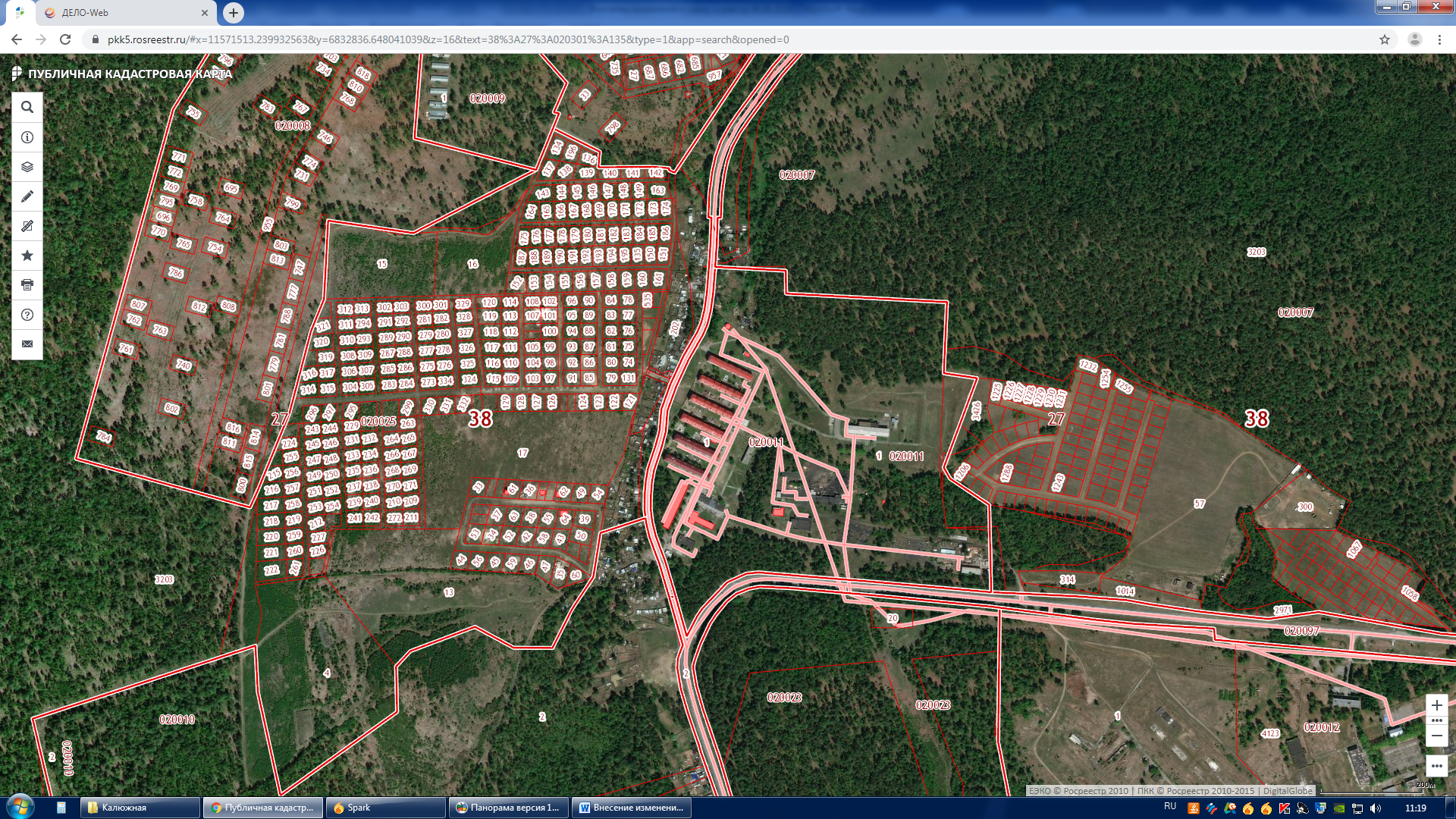 с. Баклаши: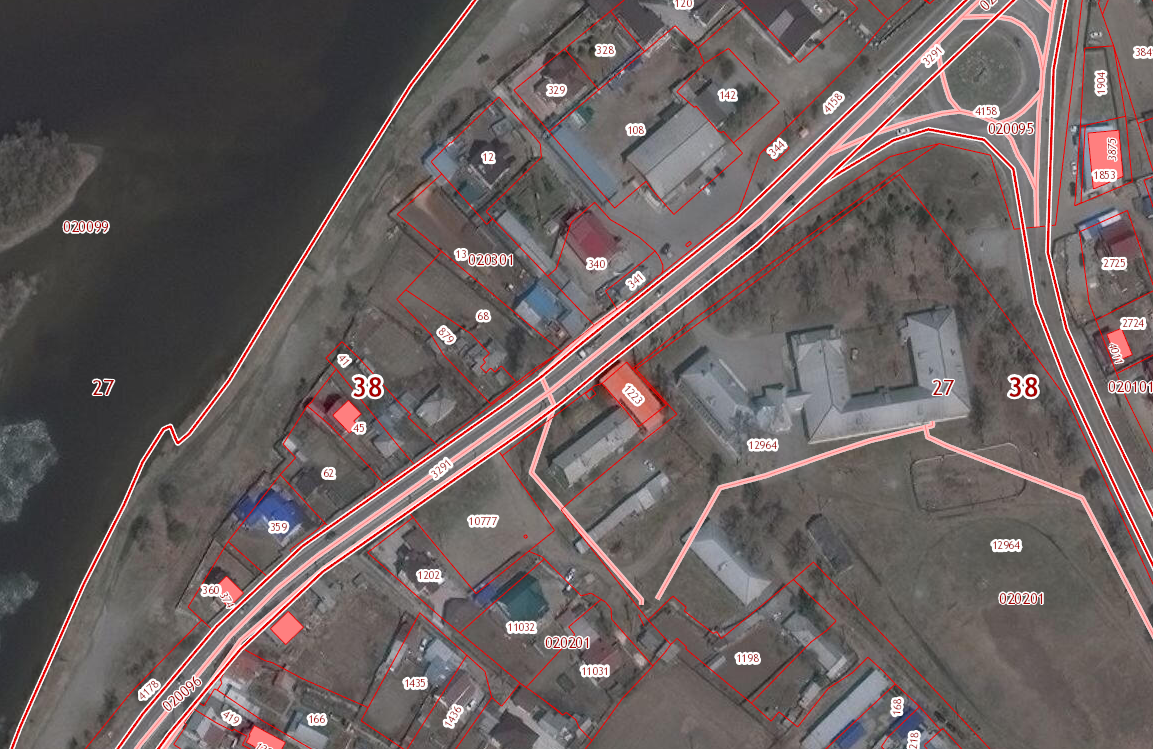 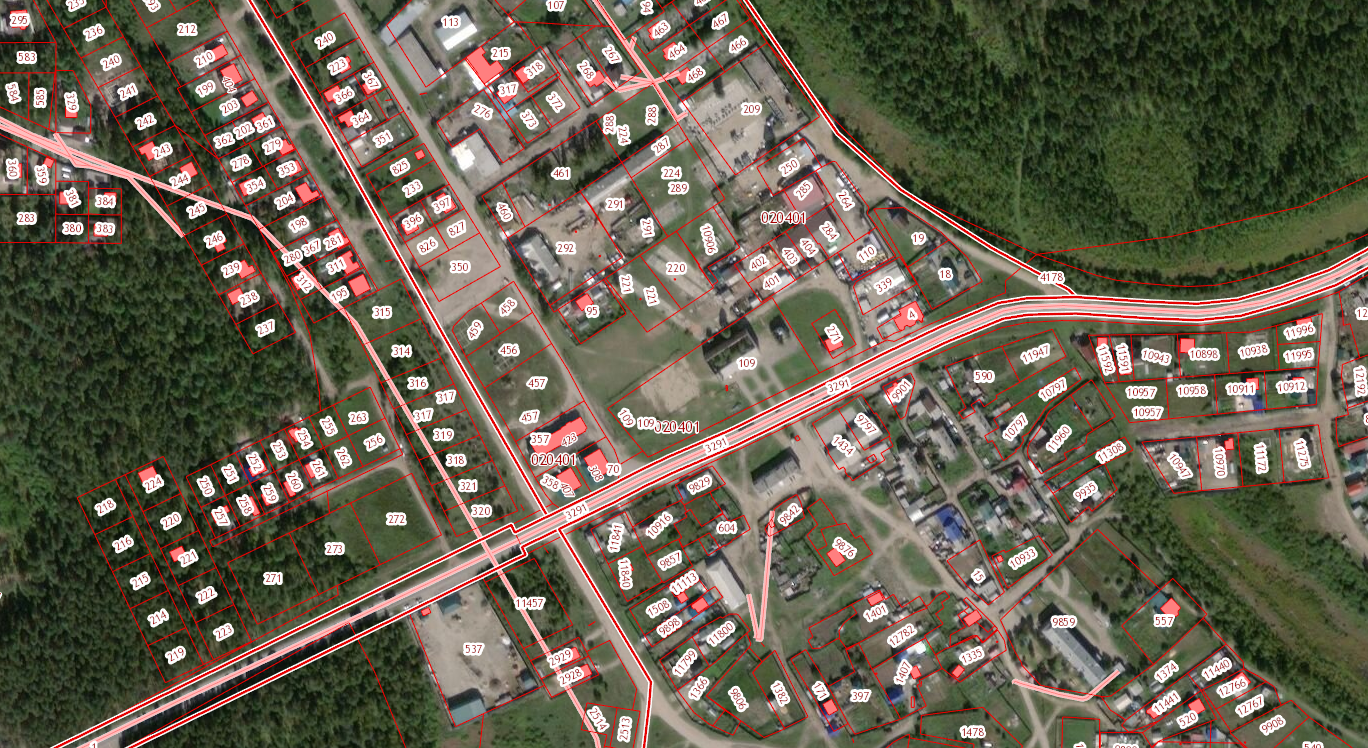 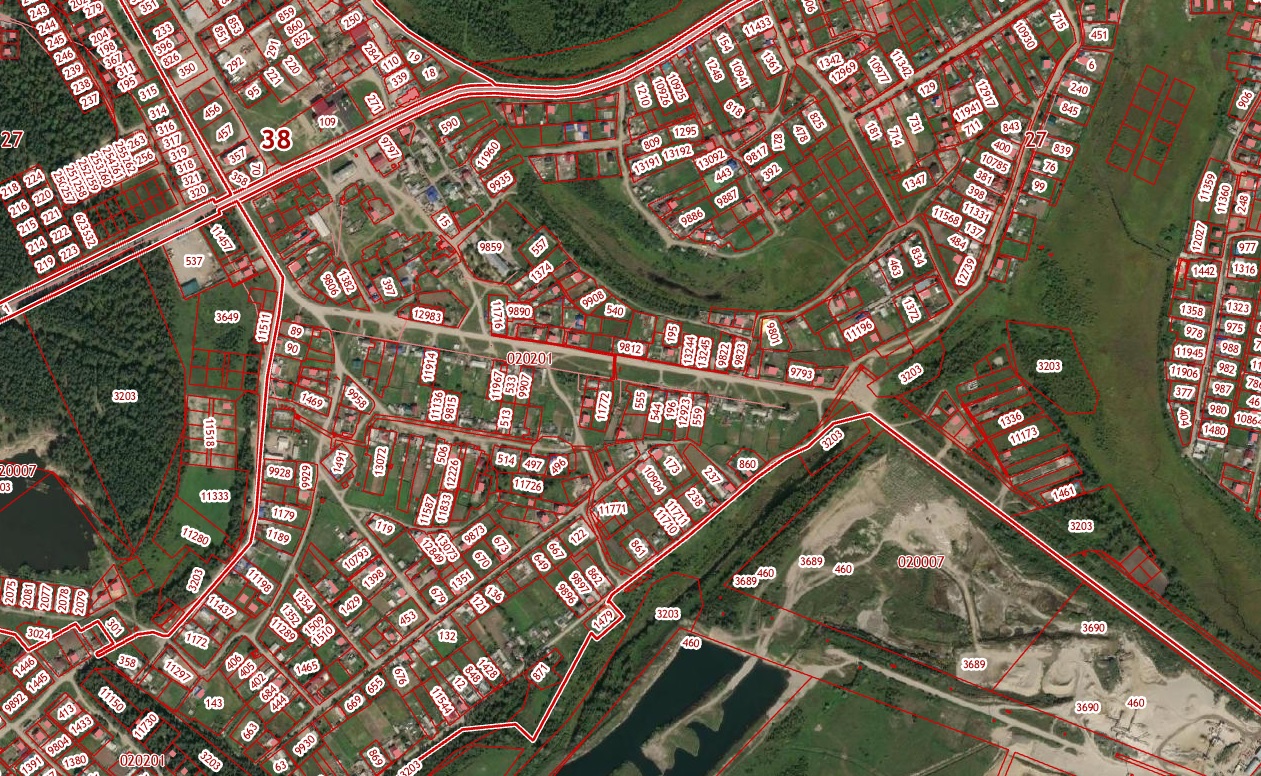 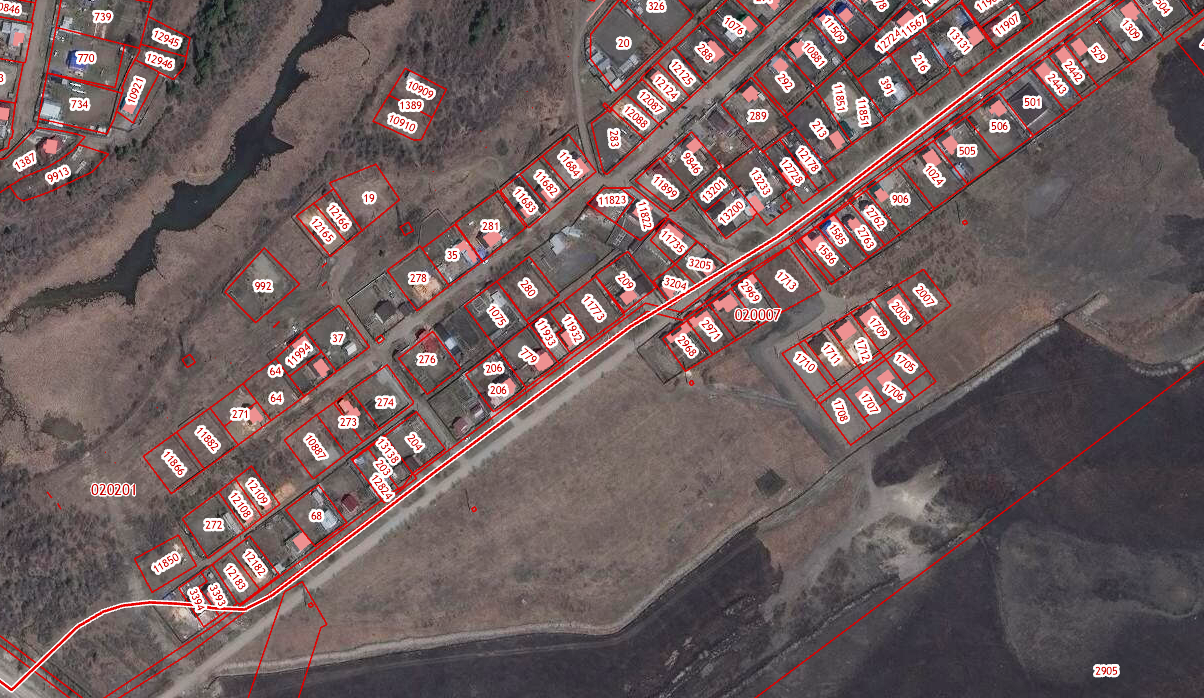 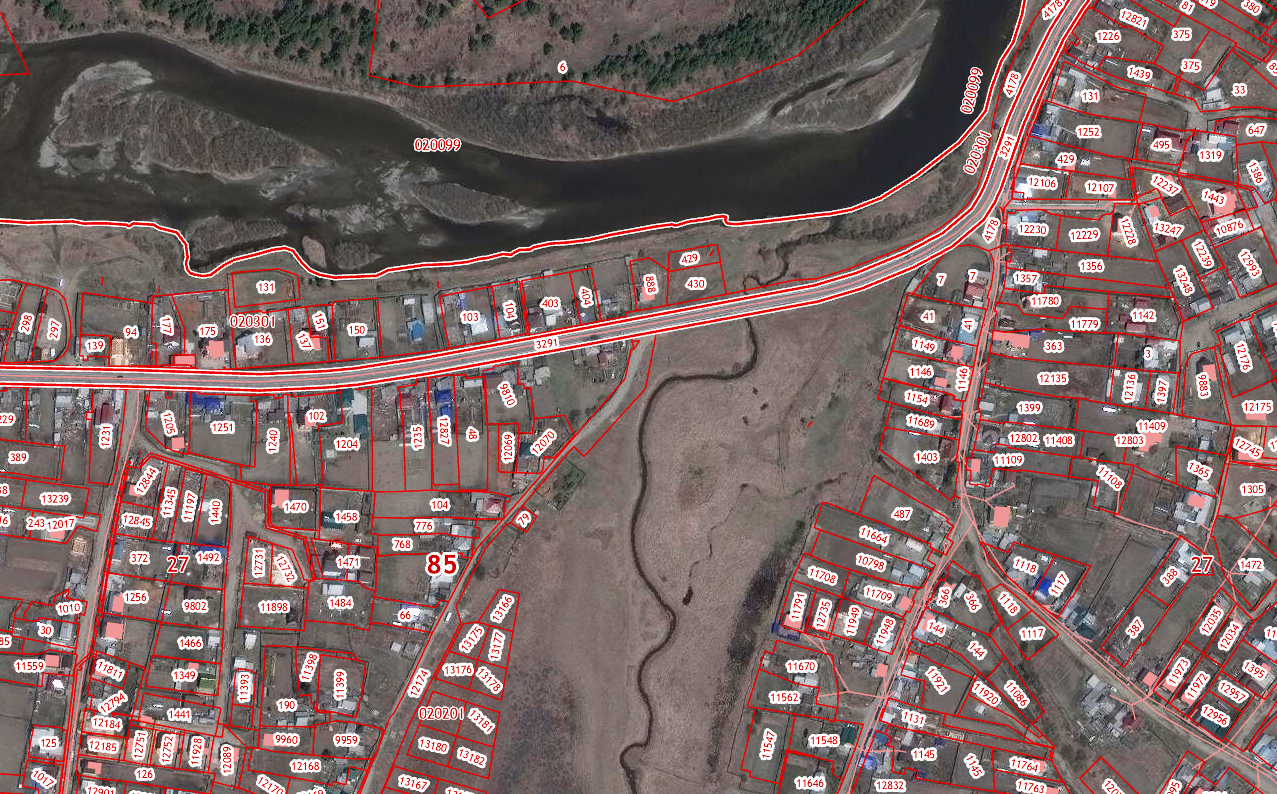 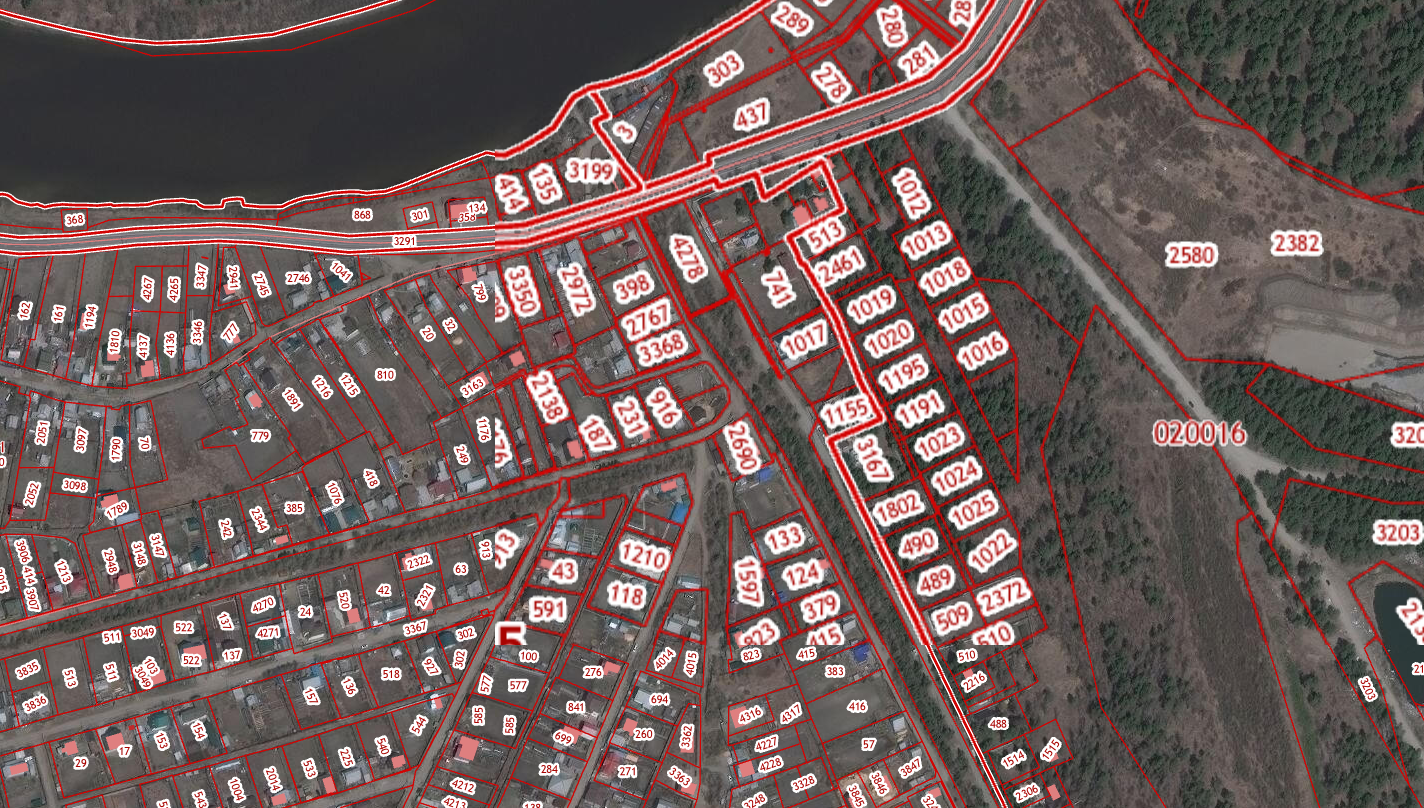 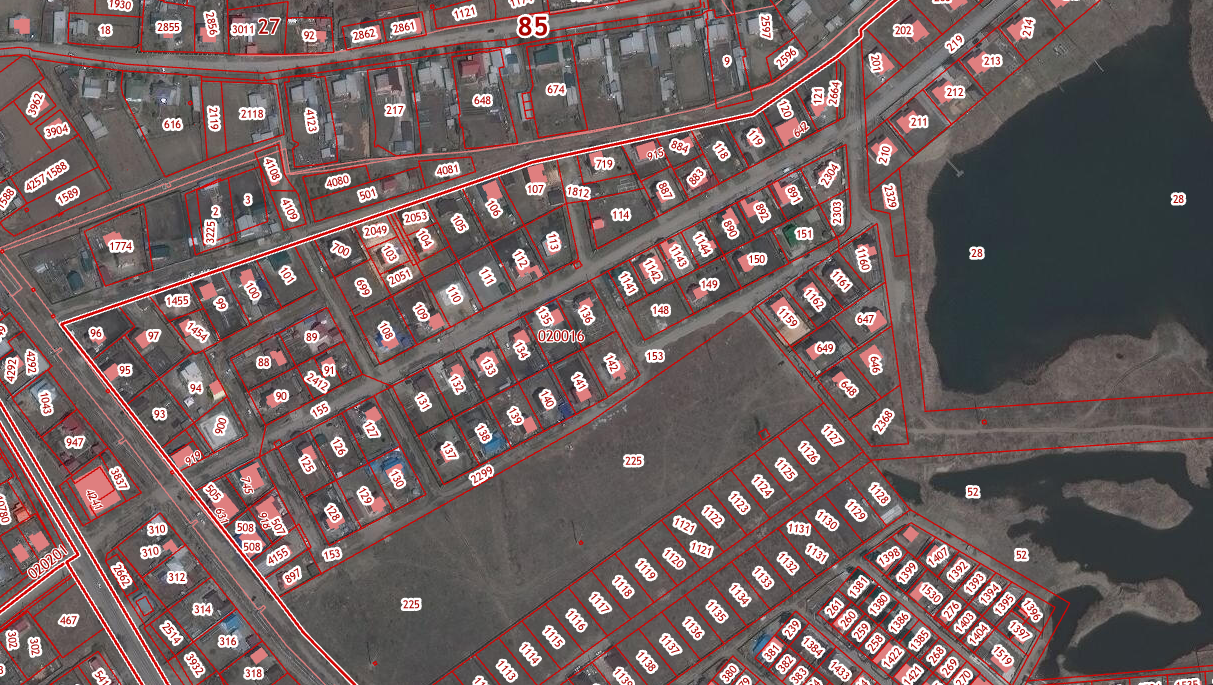 3) п. Пионерск: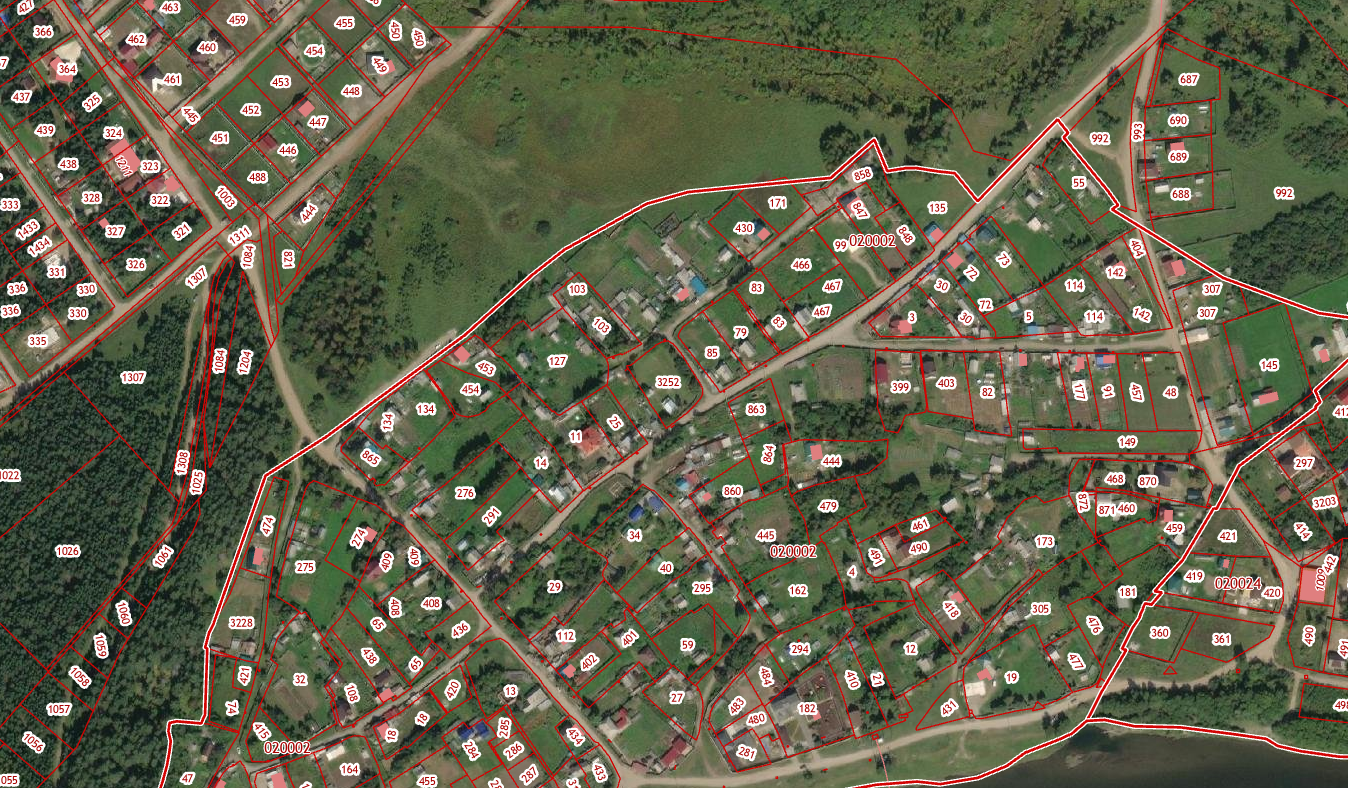 4) с. Введенщина: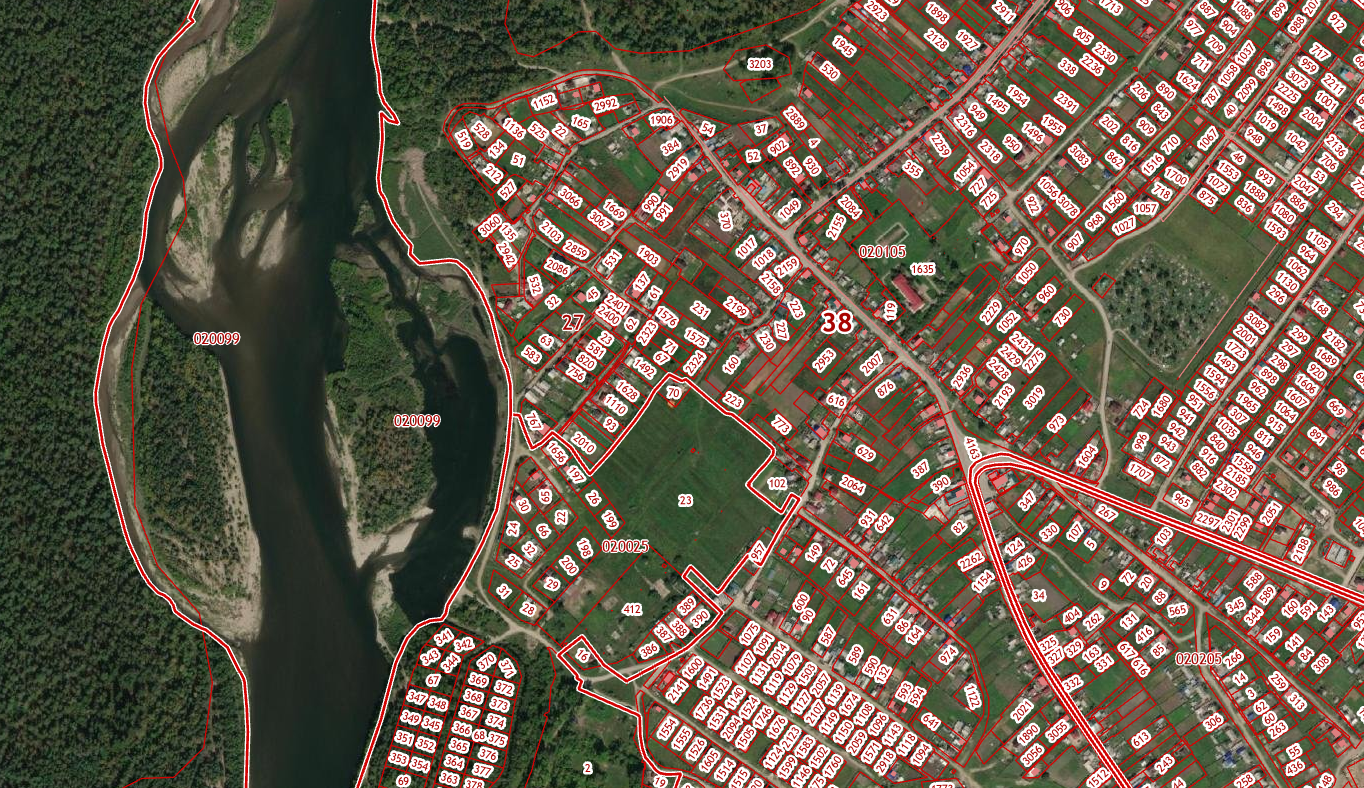 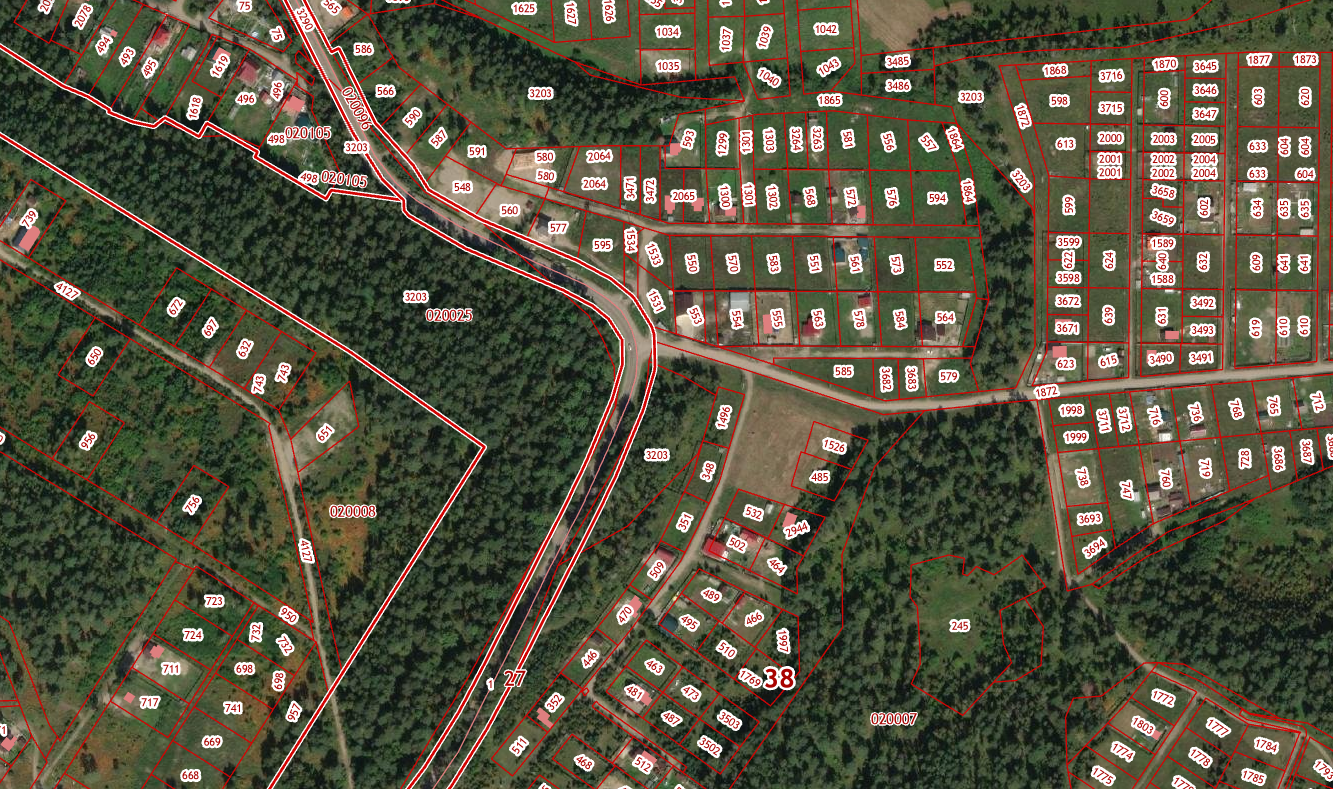 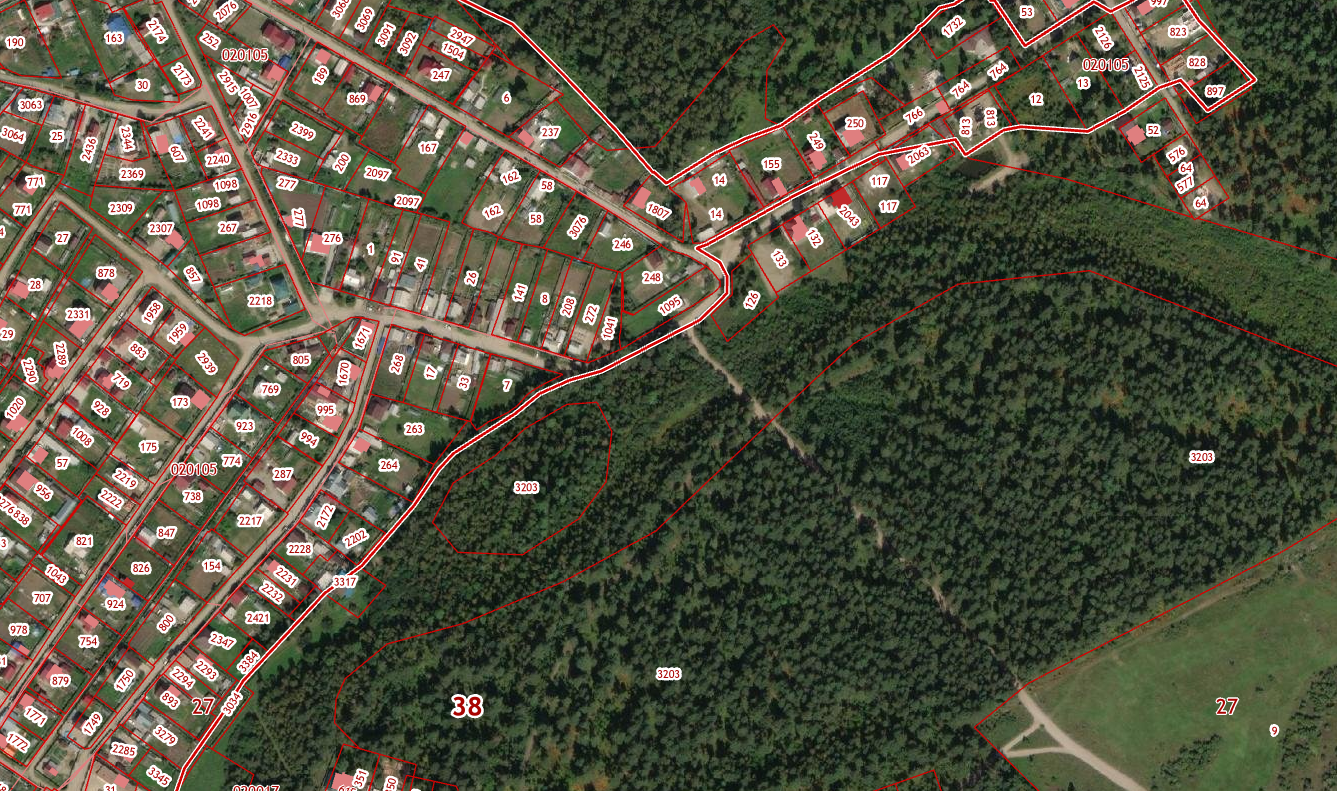 Приложение 2 к постановлению Администрации Шелеховского муниципального района от 16.01.2019 № 28-паРеестр мест (площадок) накопления твердых коммунальных отходов на территории Большелугского муниципального образования *Схема размещения мест (площадок) накопления твердых коммунальных отходов на территории Большелугского муниципального образования	Схема размещения мест (площадок) накопления твердых коммунальных отходов на территории Большелугского муниципального образования к Реестру мест (площадок) накопления твердых коммунальных отходов на территории Большелугского муниципального образования1) п. Большой Луг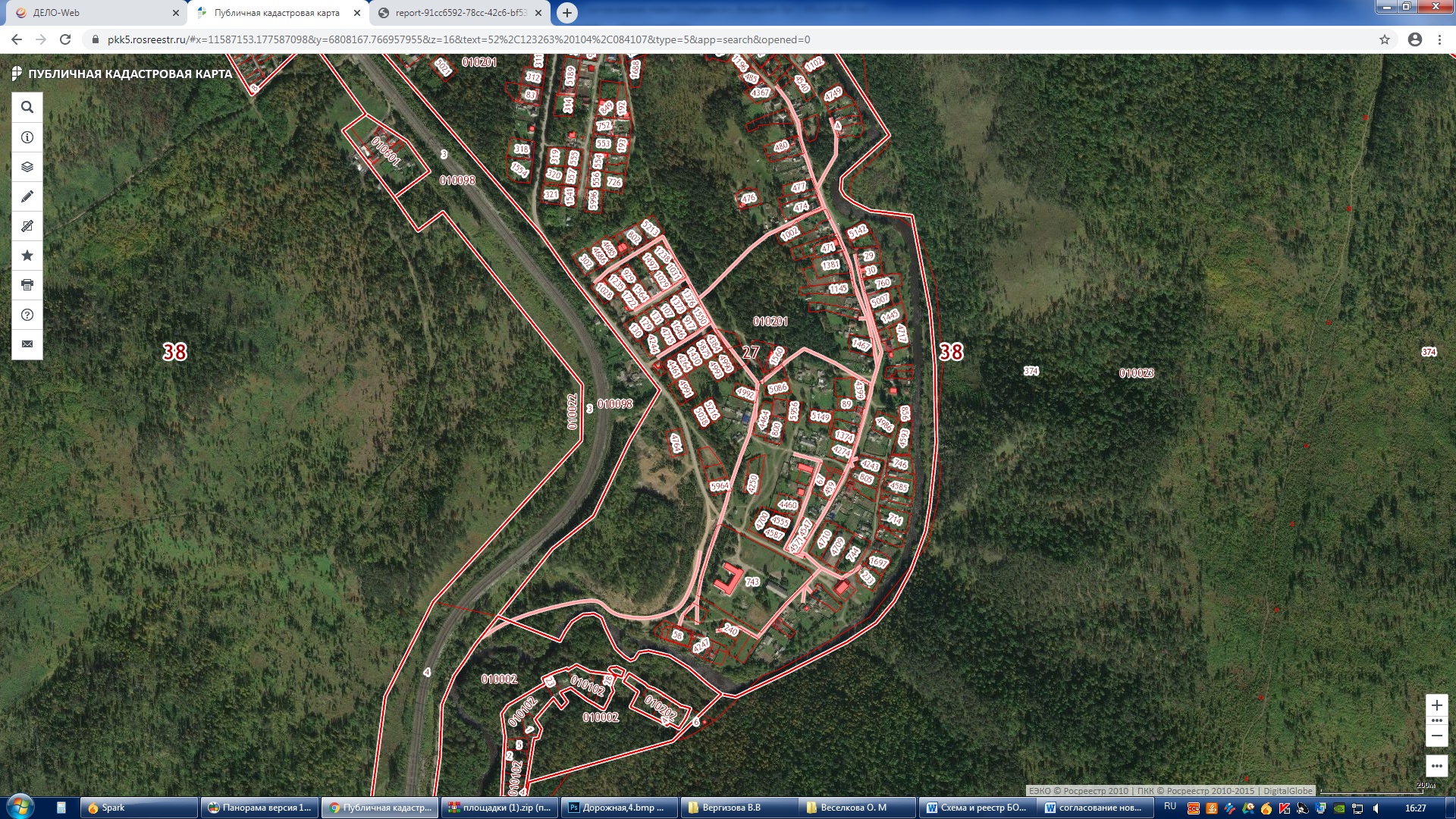 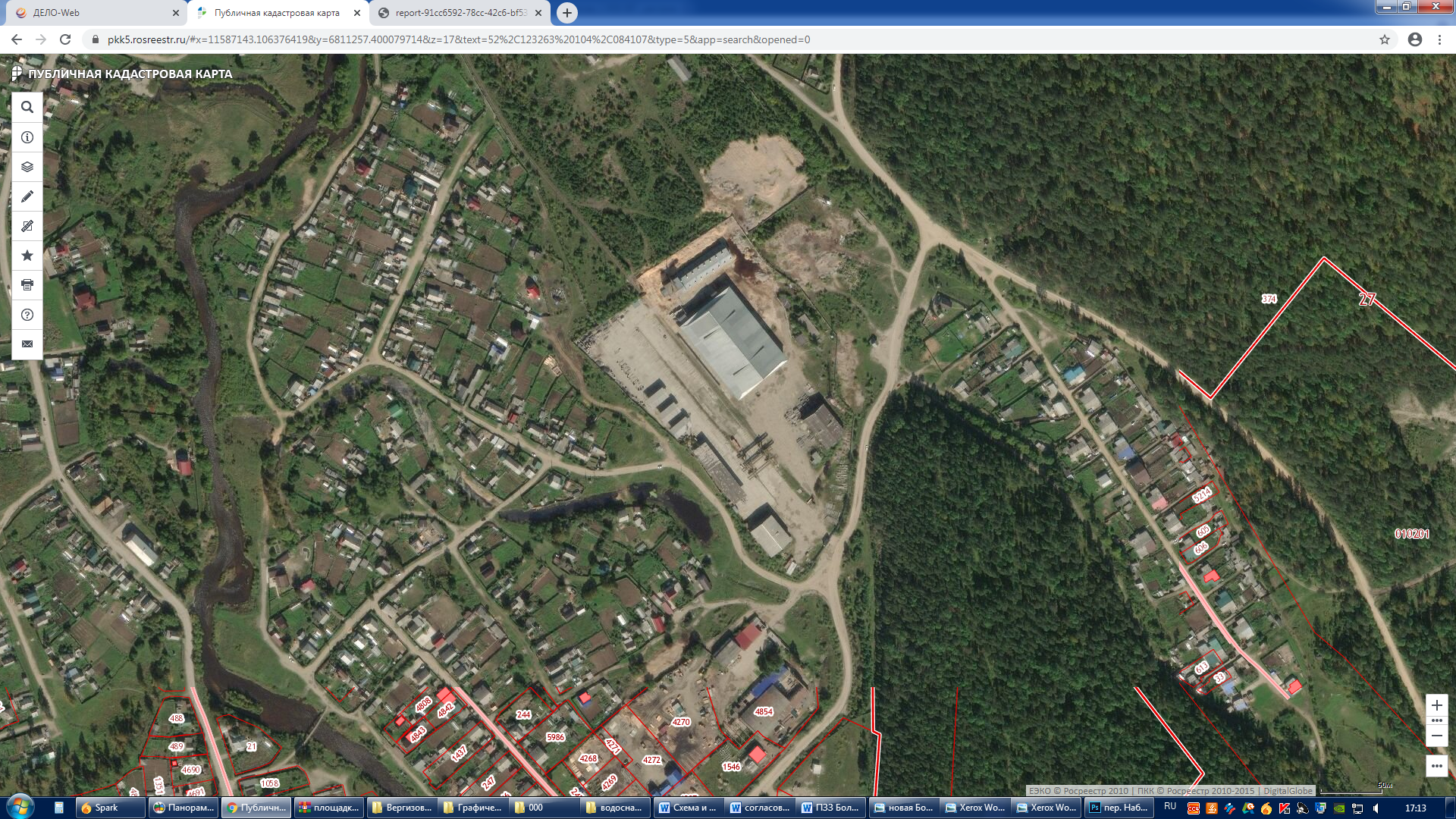 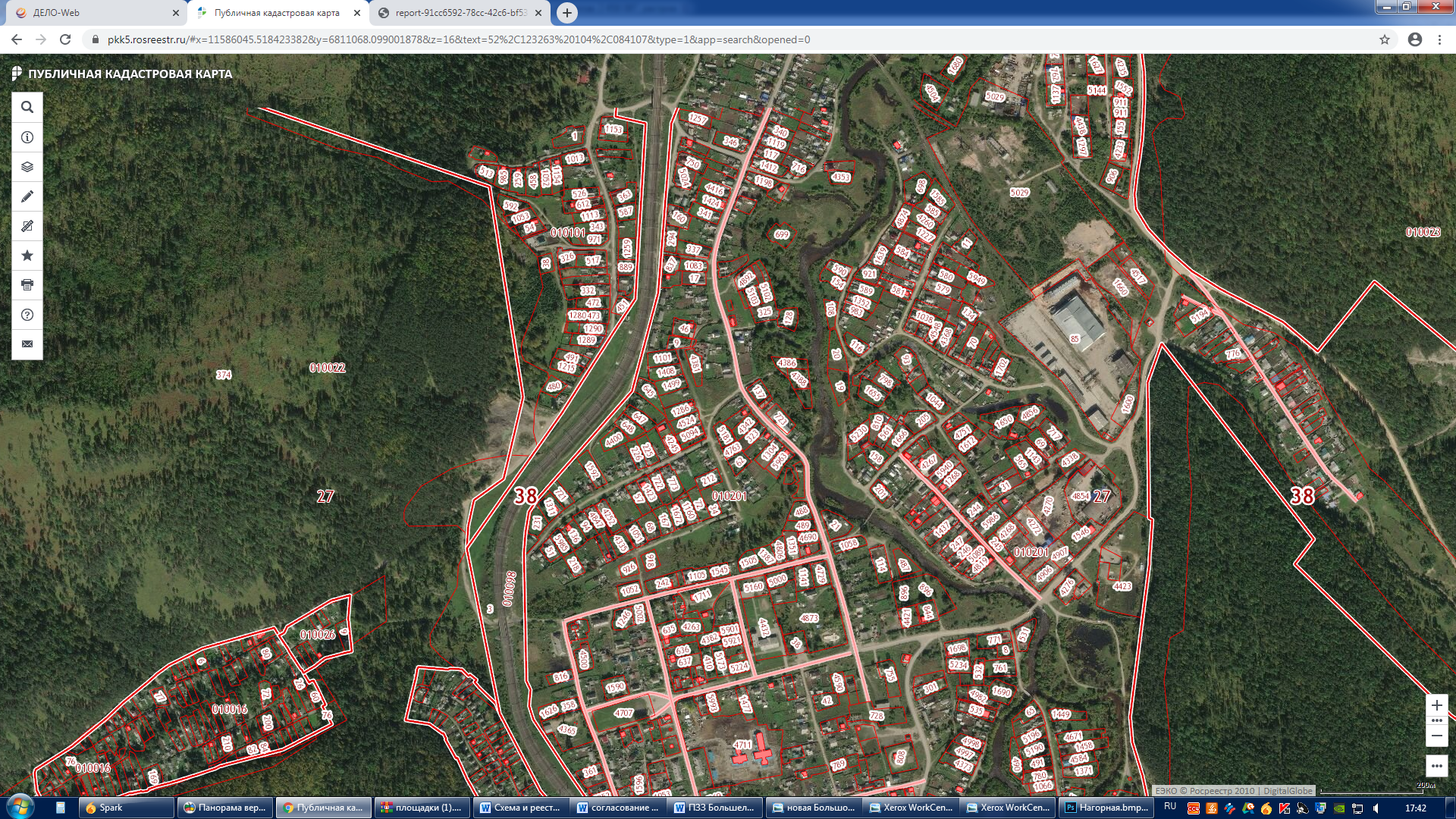 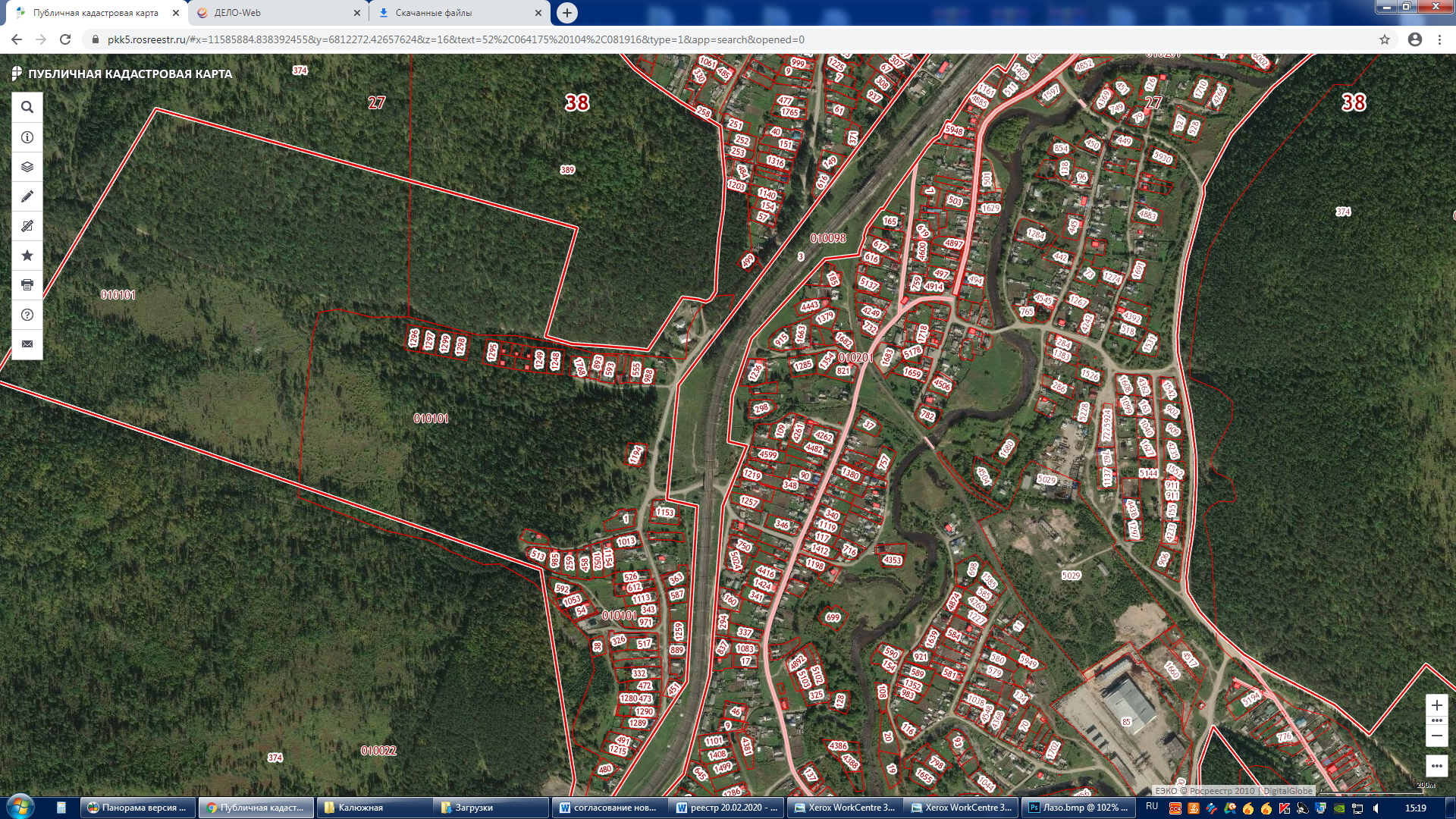 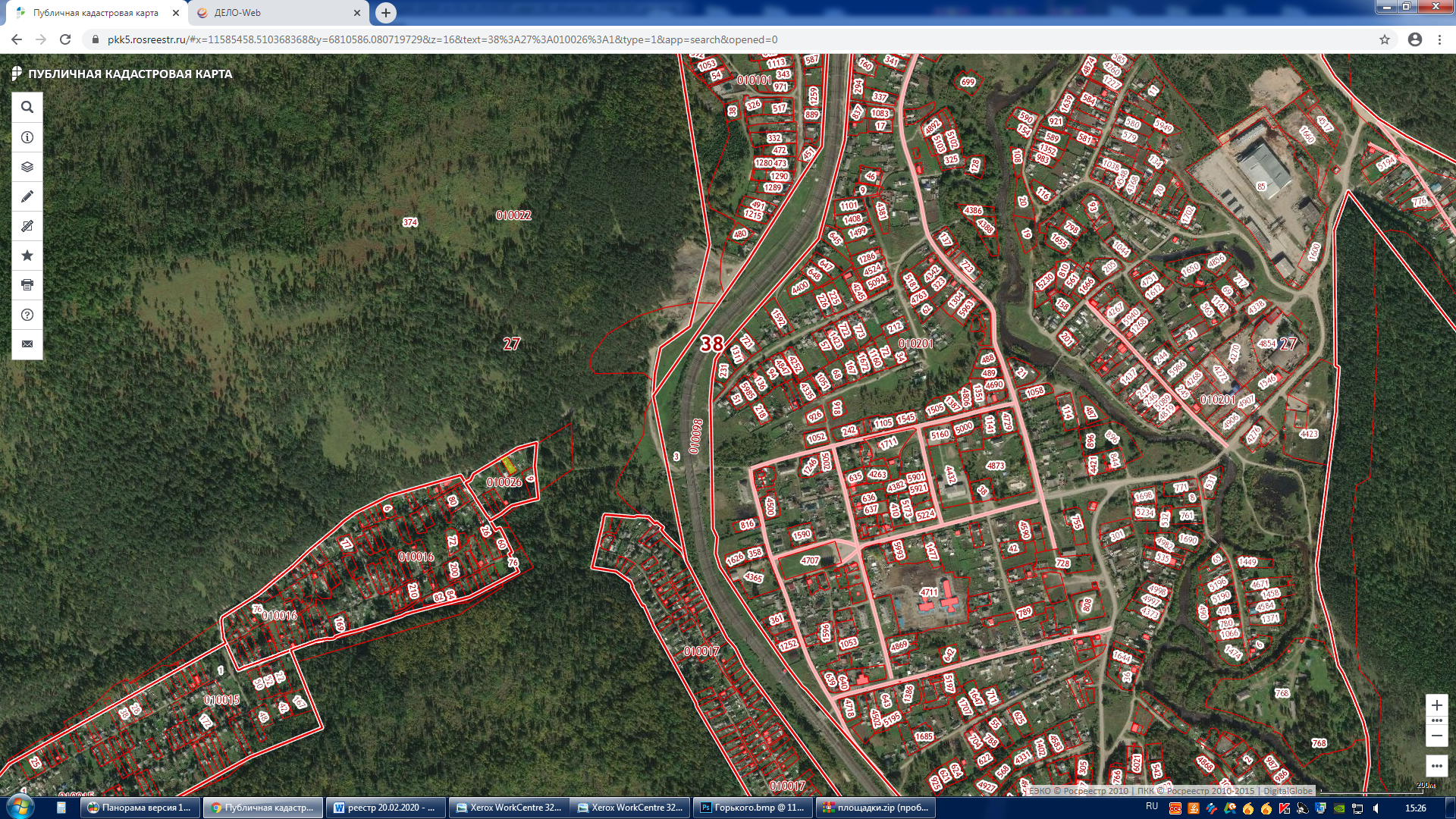 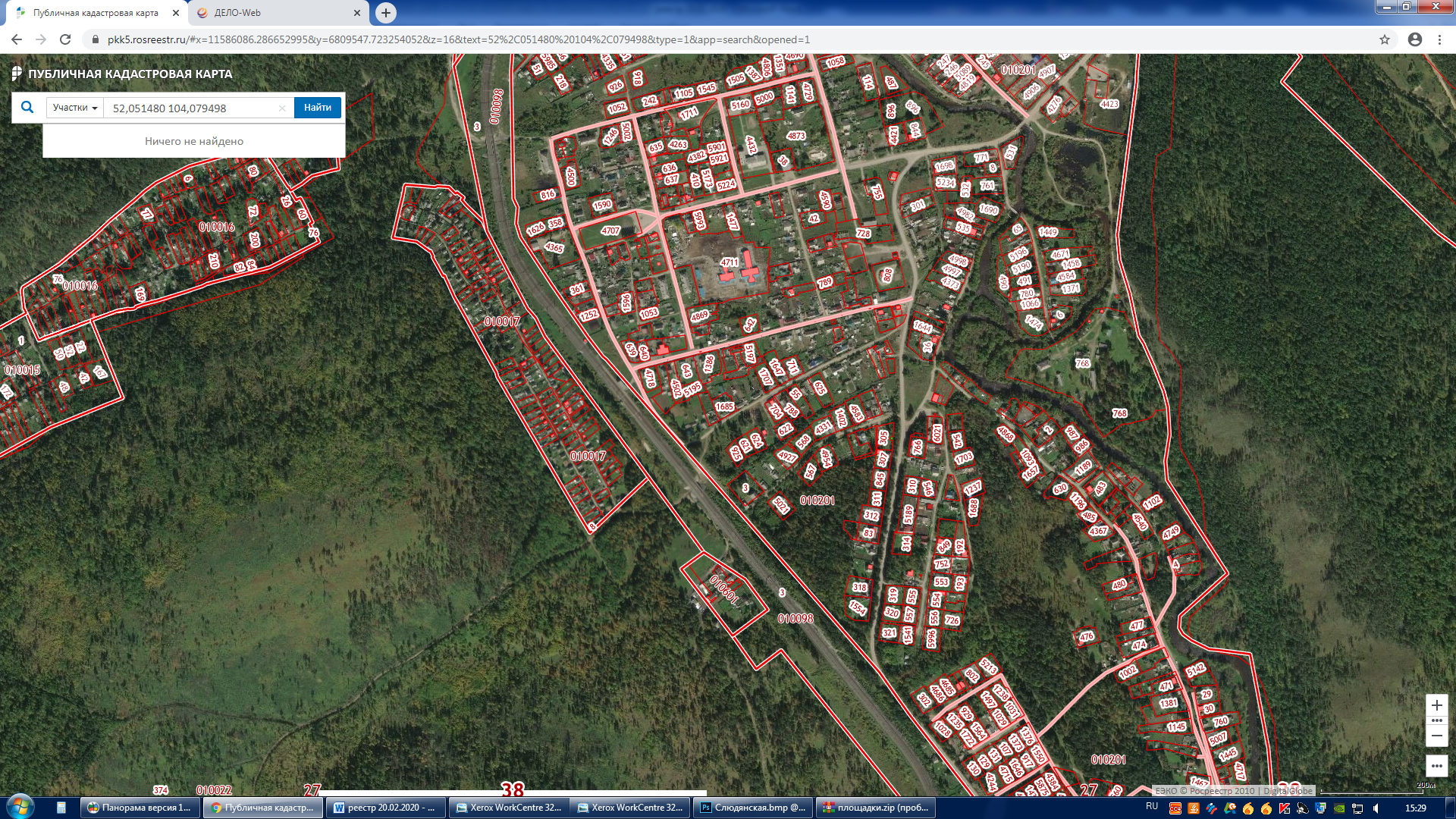 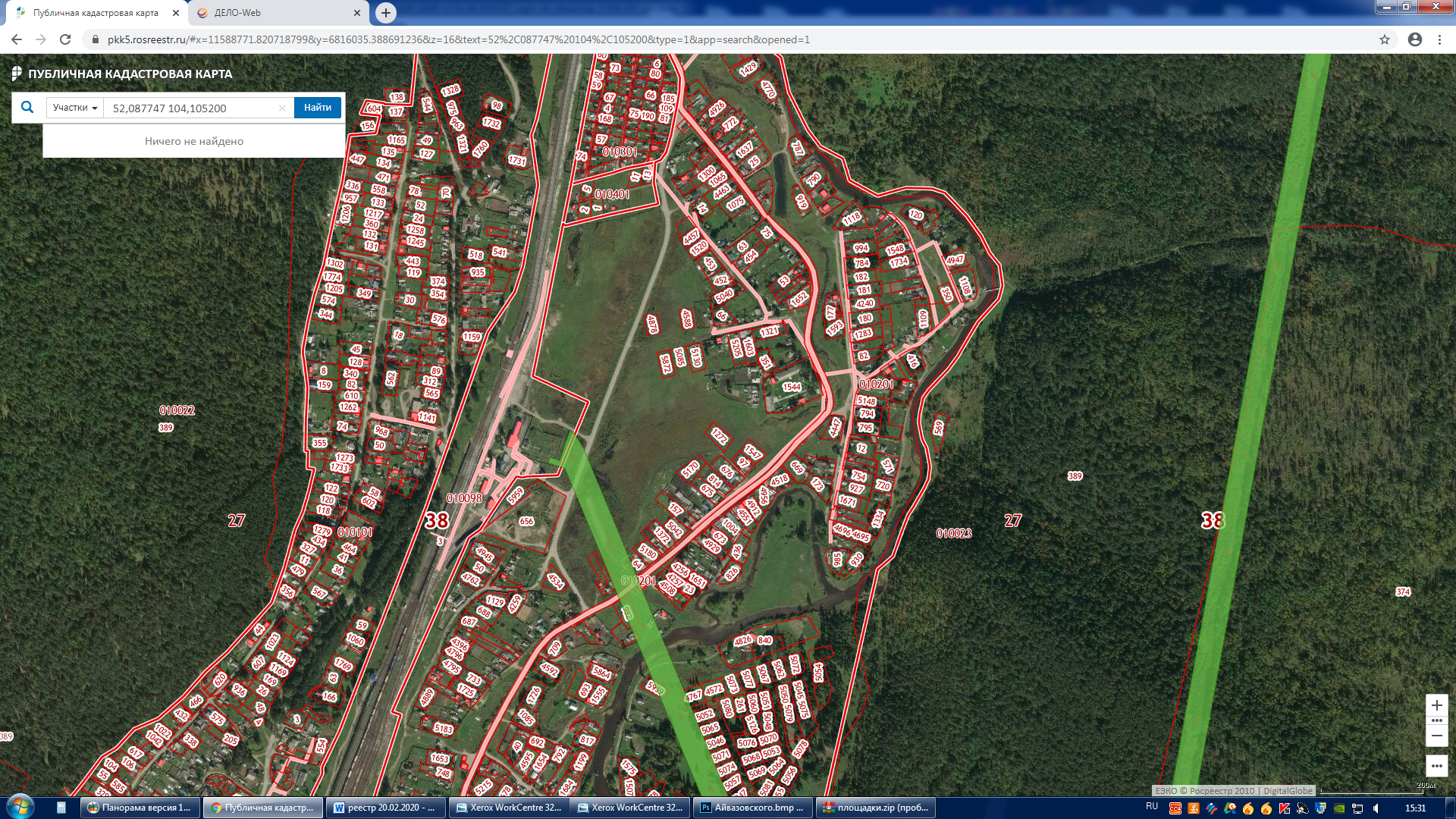 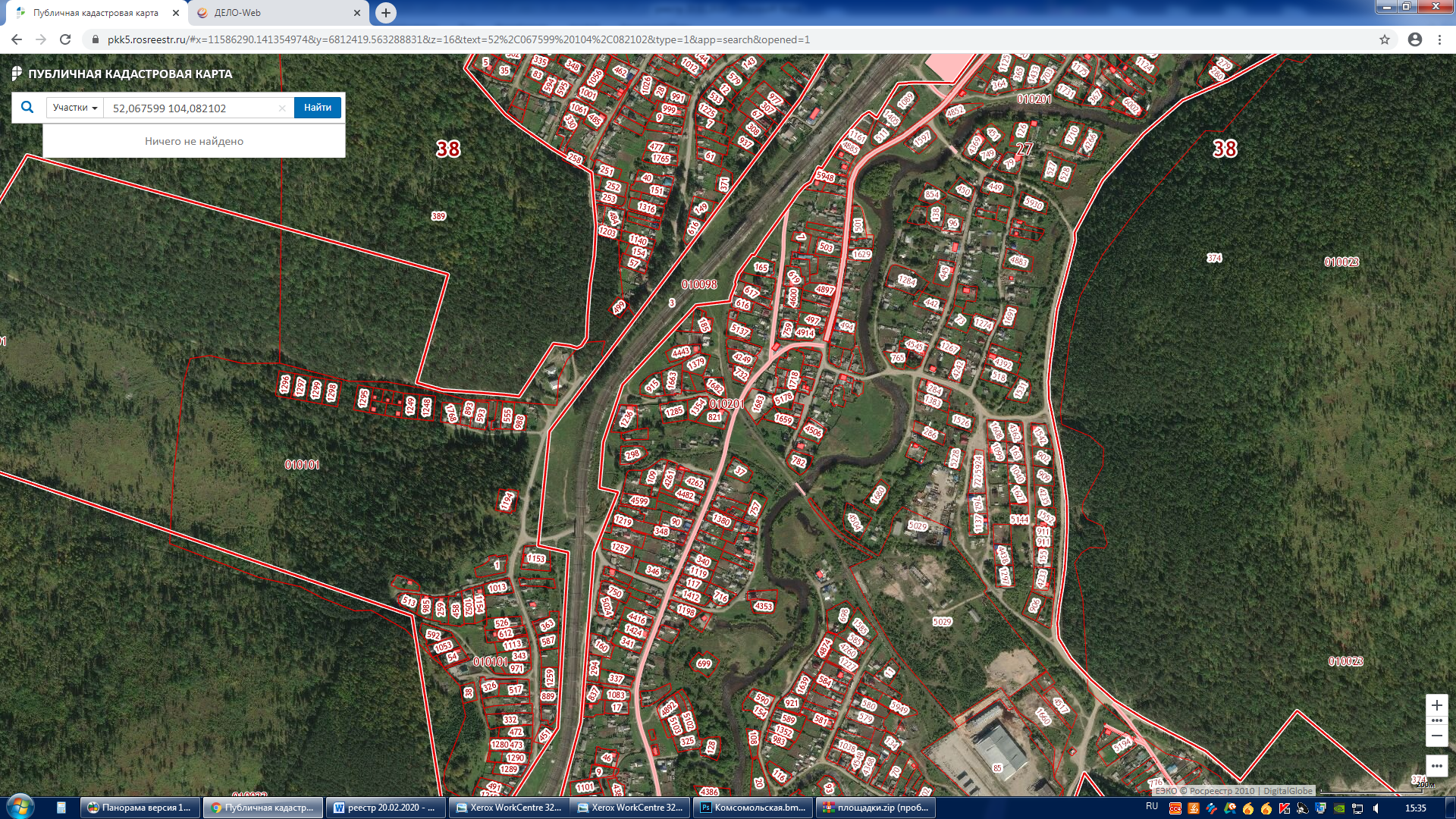 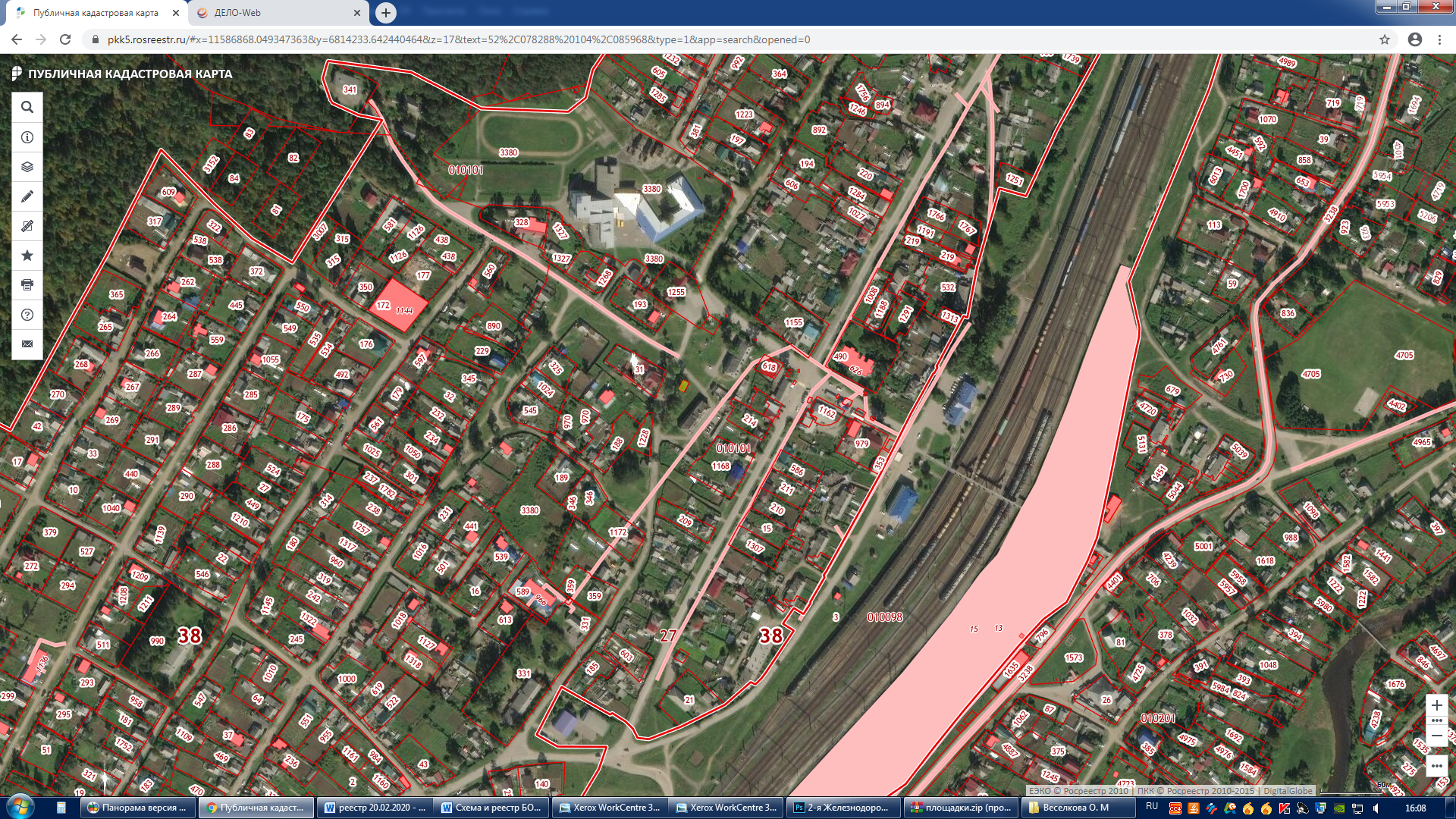 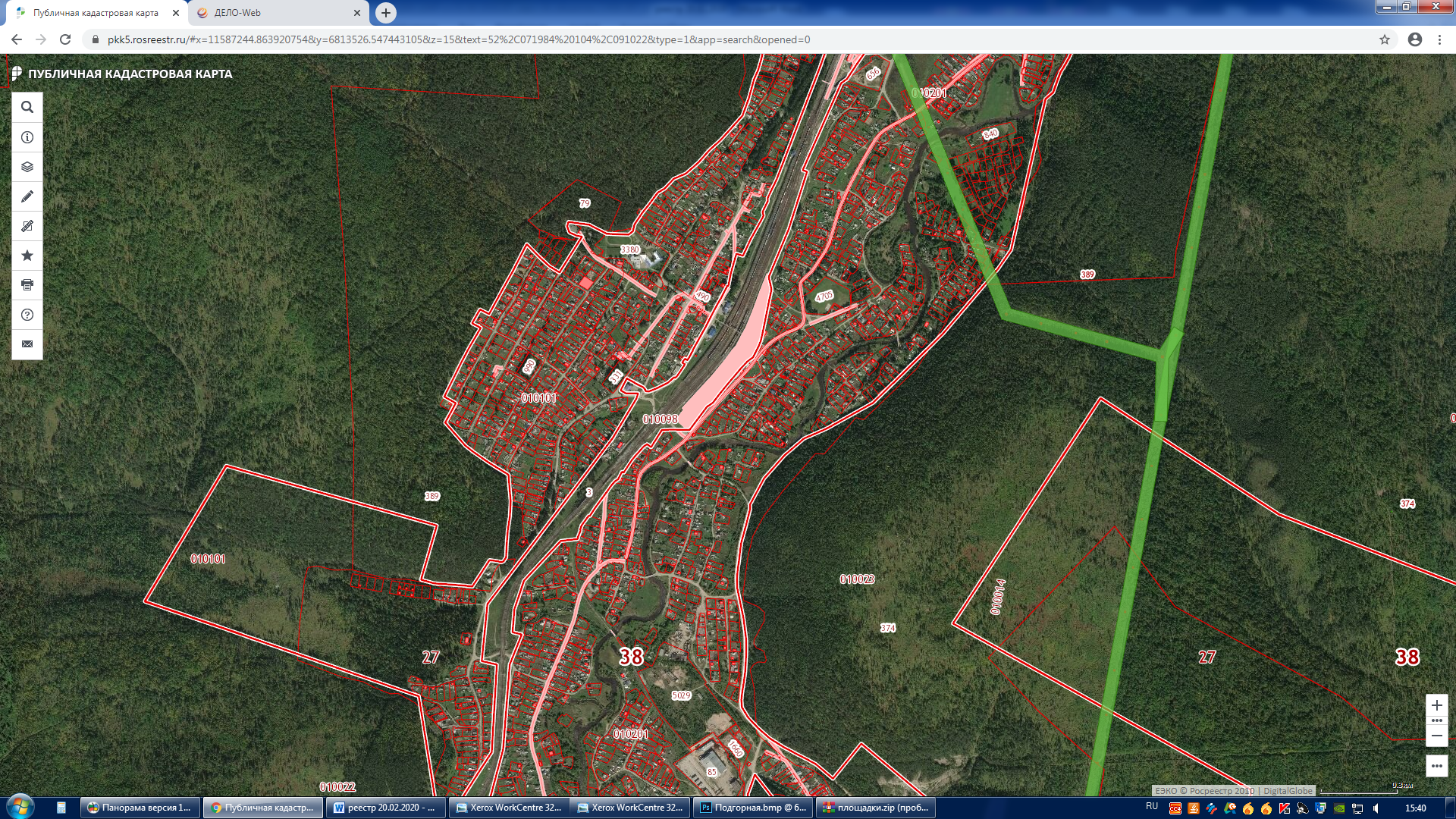 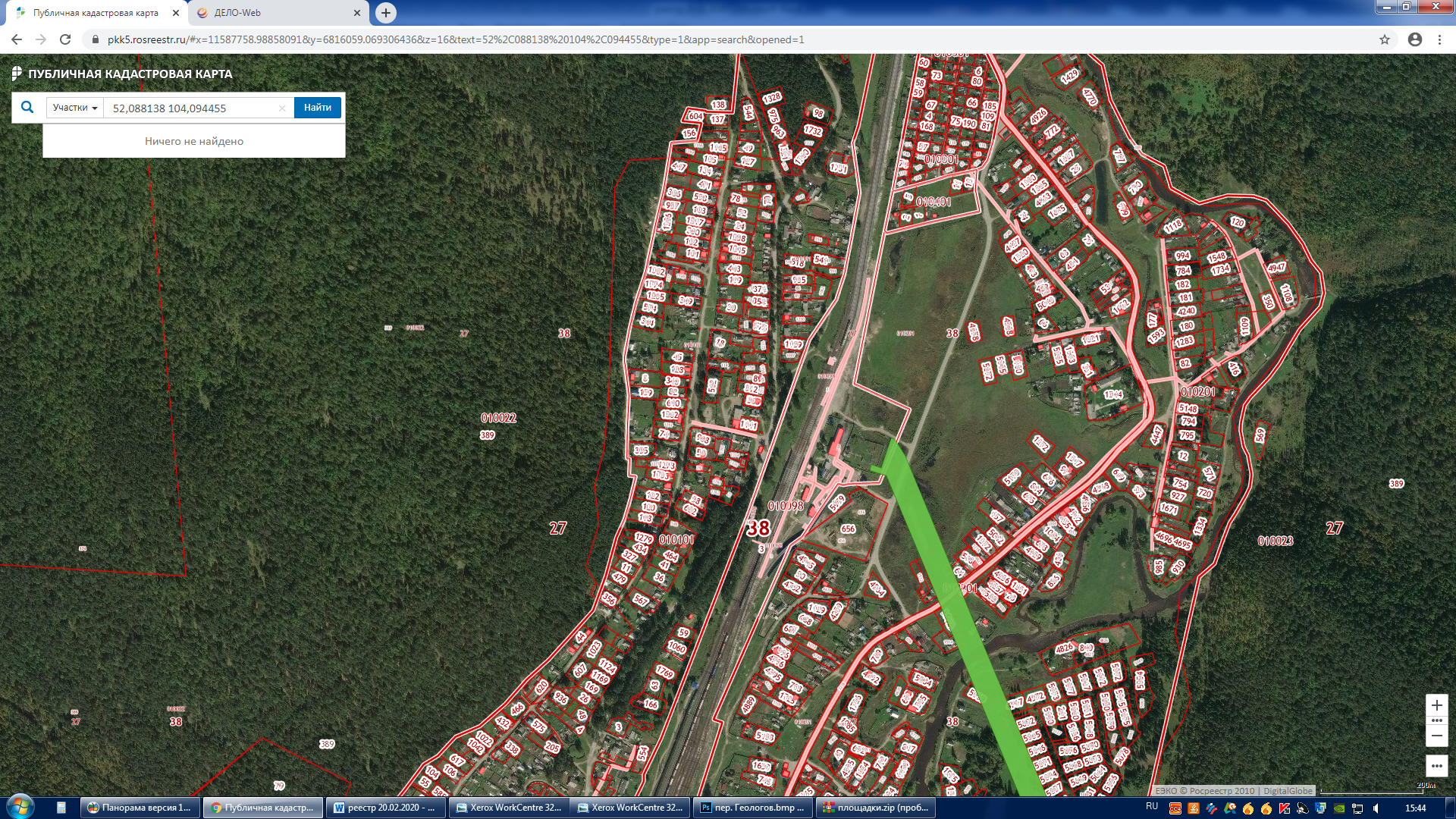 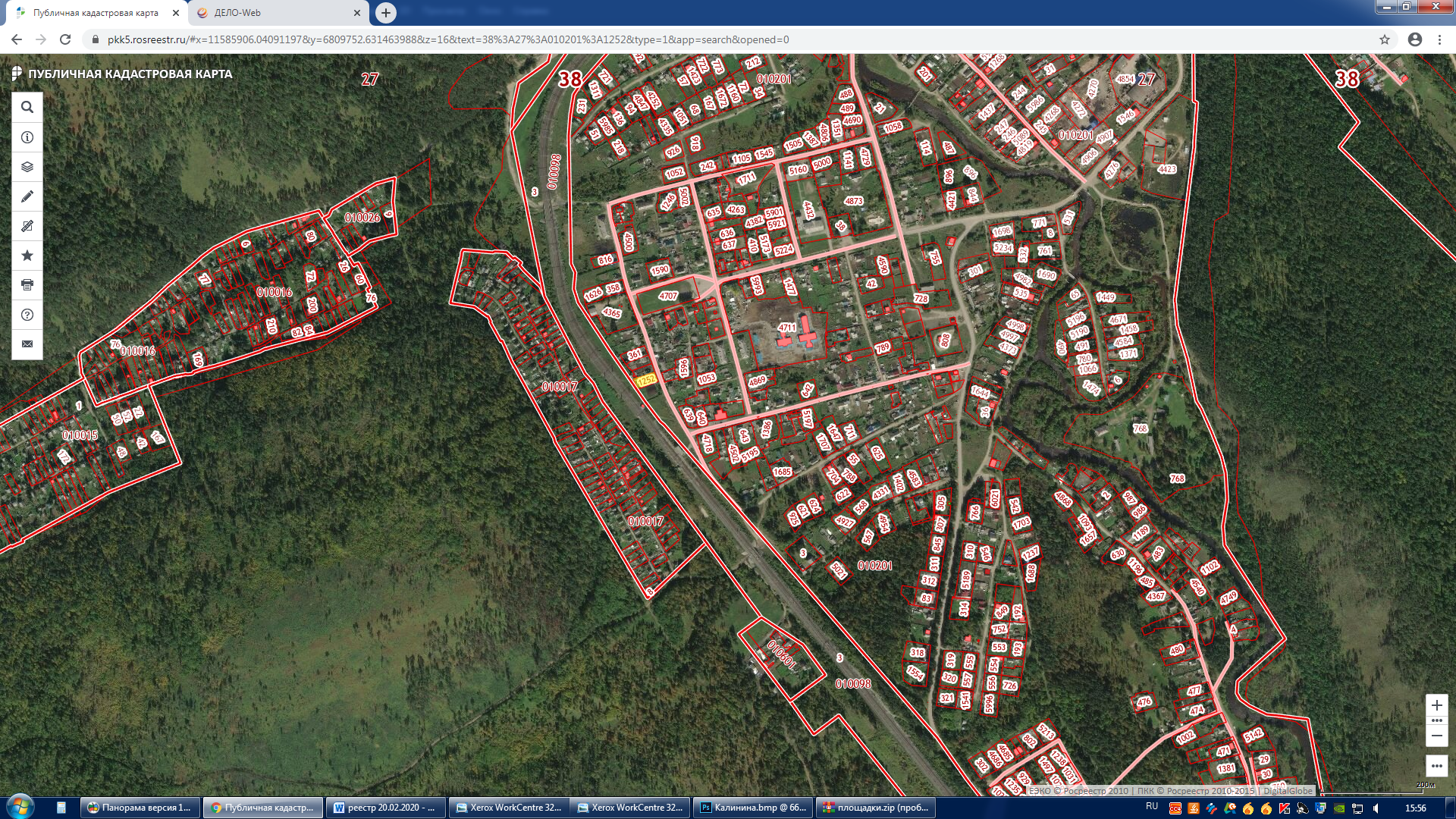 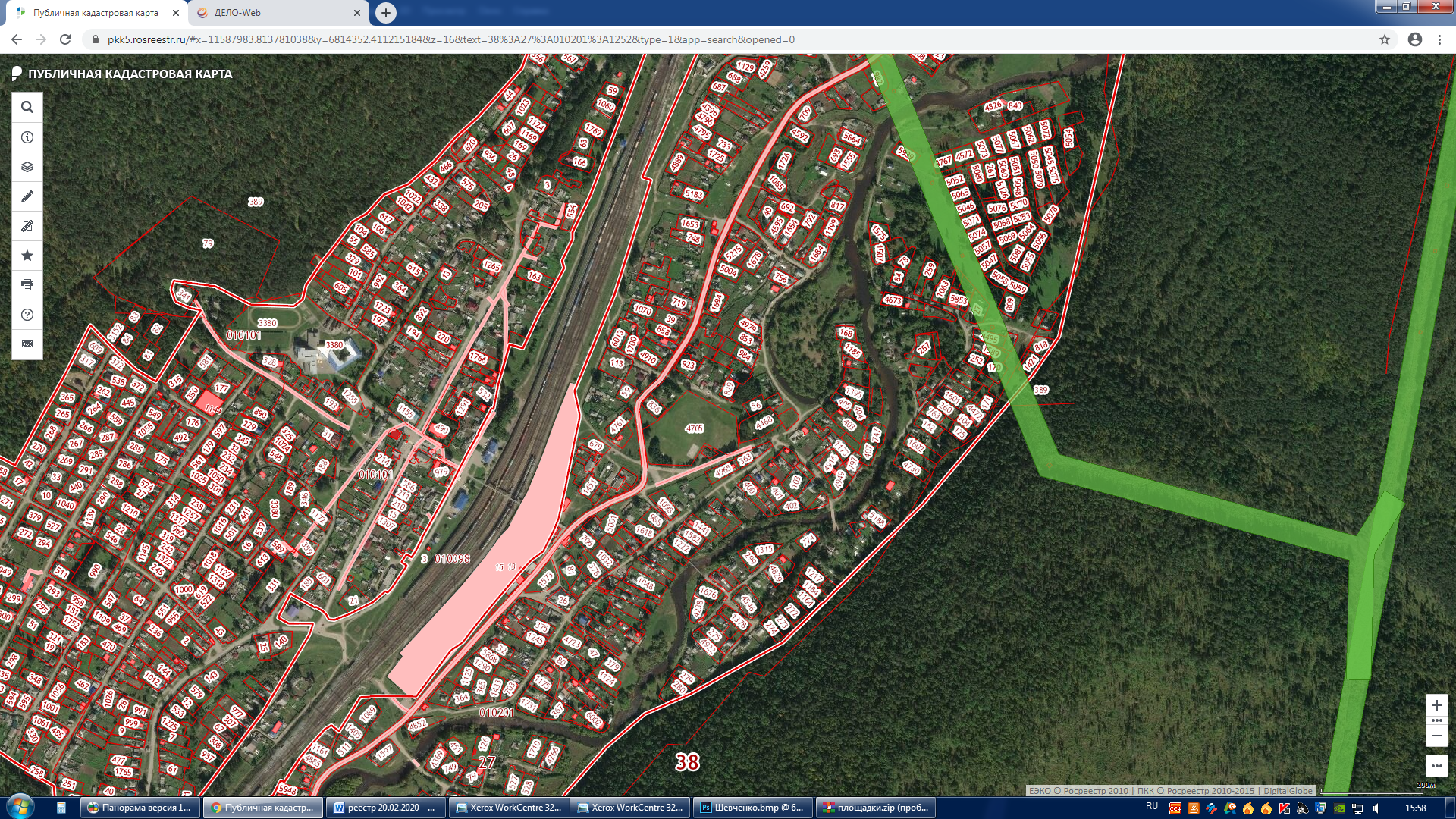 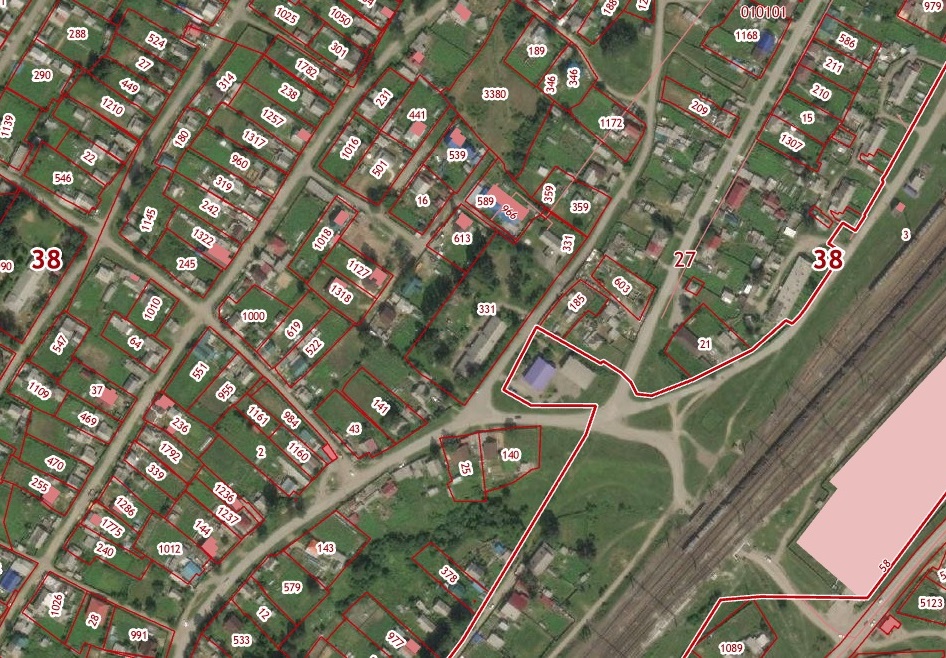 2) п. Рассоха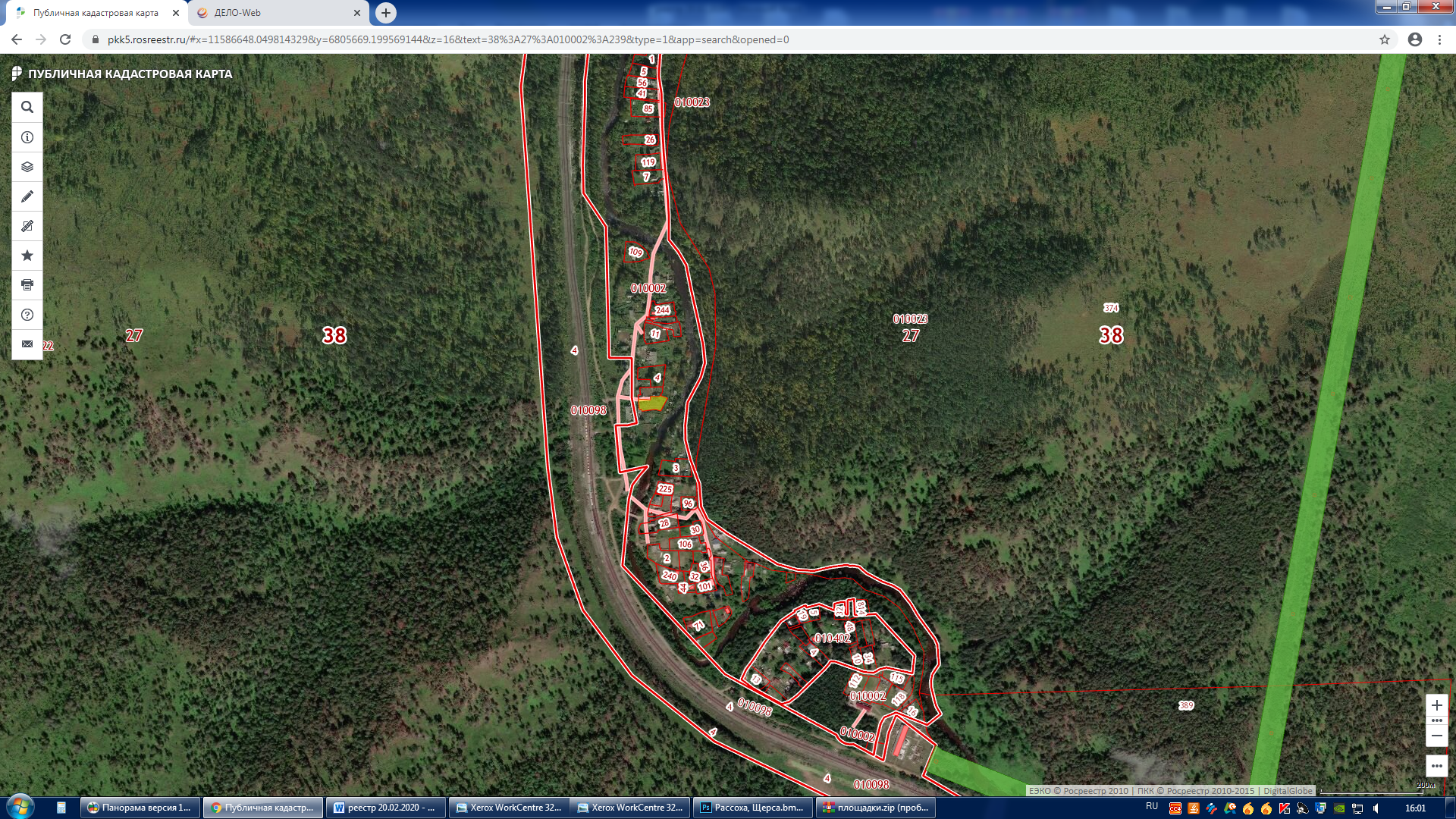 3) п. Огоньки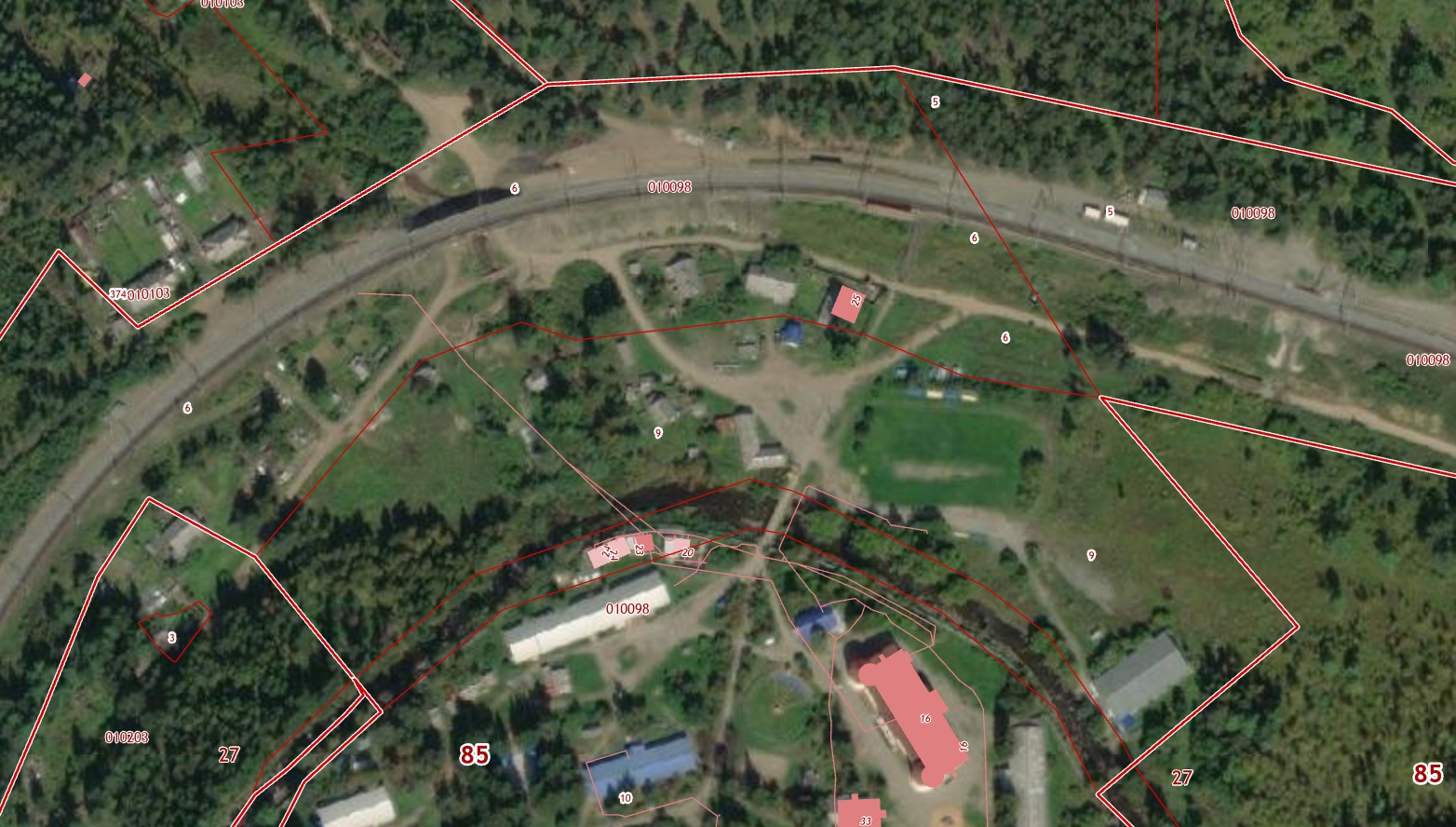 Приложение 3 к постановлению Администрации Шелеховского муниципального района от 16.01.2019 № 28-паРеестр мест (площадок) накопления твердых коммунальных отходов на территории Олхинского муниципального образования *Схема размещения мест (площадок) накопления твердых коммунальных отходов на территории Олхинского муниципального образованияСхема размещения мест (площадок) накопления твердых коммунальных отходов на территории Олхинского муниципального образования к Реестру мест (площадок) накопления твердых коммунальных отходов на территории Олхинского муниципального образования1) д. Олха: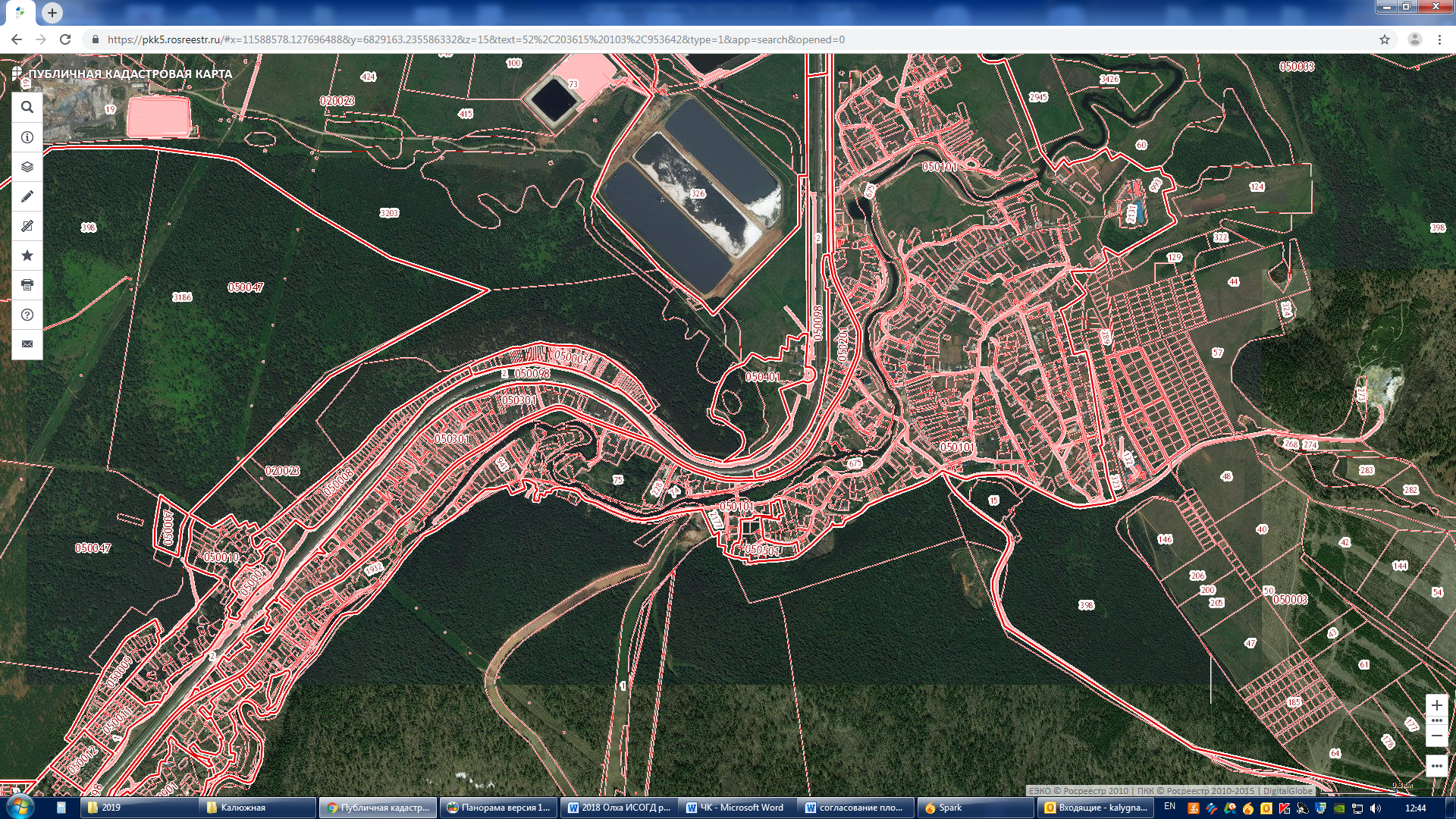 2) п. Дачная: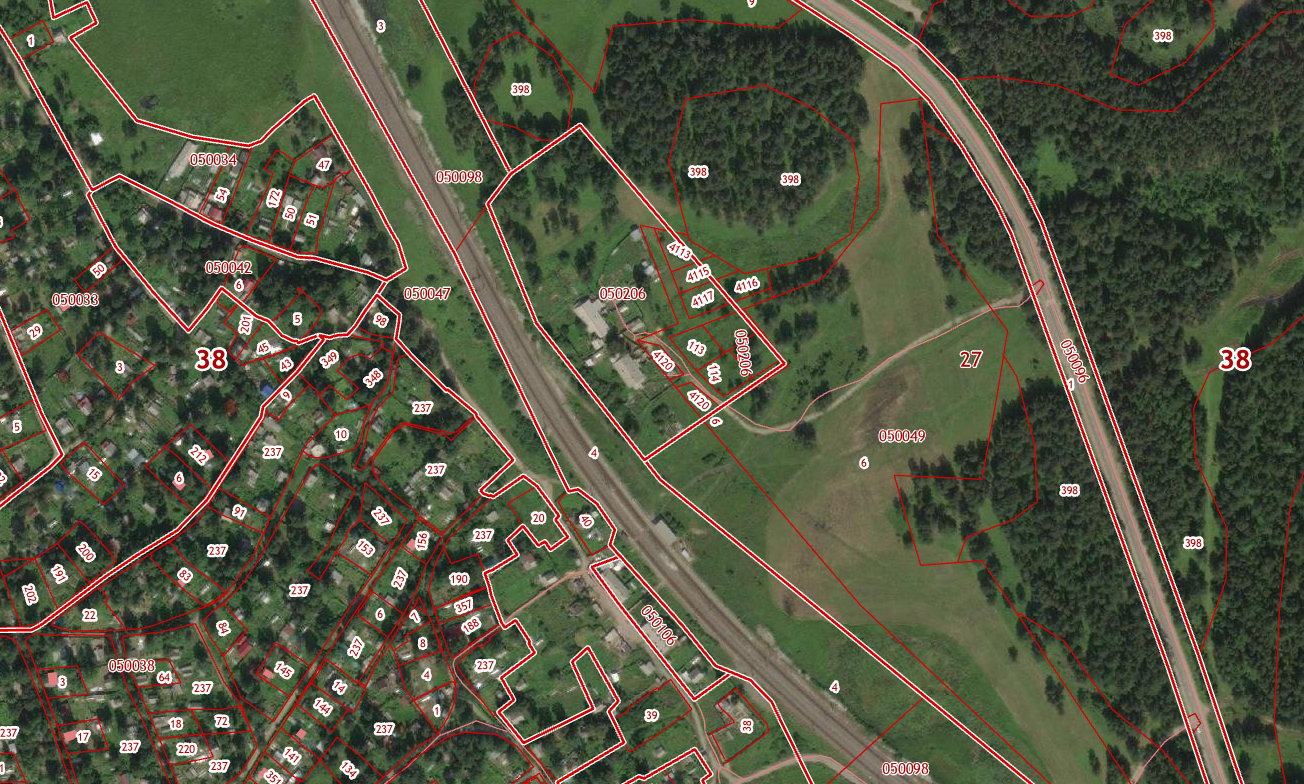 Приложение 4 к постановлению Администрации Шелеховского муниципального района от 16.01.2019 № 28-паРеестр мест (площадок) накопления твердых коммунальных отходов на территории Подкаменского муниципального образования*Схема размещения мест (площадок) накопления твердых коммунальных отходов на территории Подкаменского муниципального образованияСхема размещения мест (площадок) накопления твердых коммунальных отходов на территории Подкаменского муниципального образования к Реестру мест (площадок) накопления твердых коммунальных отходов на территории Подкаменского муниципального образования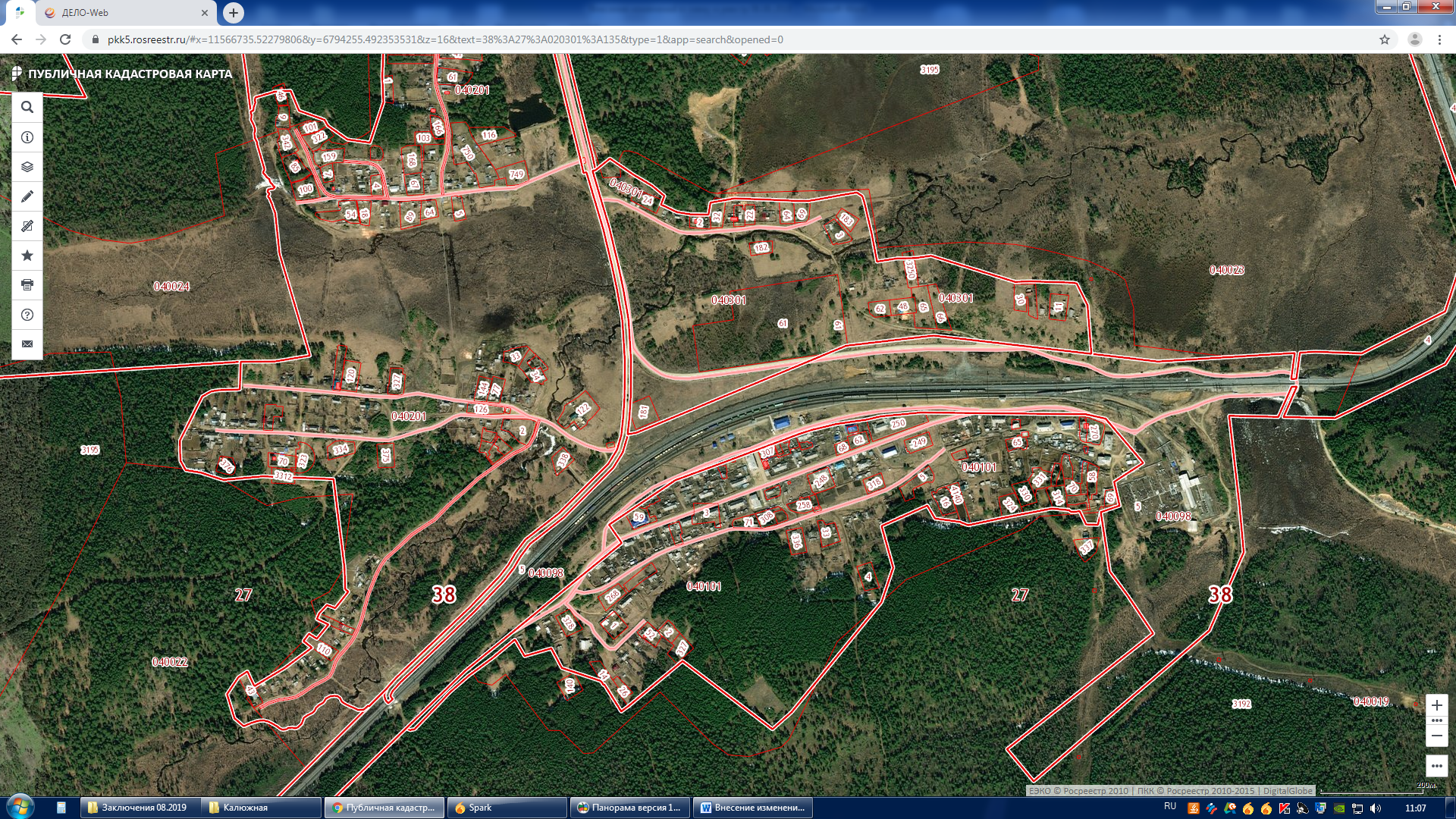 Приложение 5 к постановлению Администрации Шелеховского муниципального района от 16.01.2019 № 28-паРеестр мест (площадок) накопления твердых коммунальных отходов на территории Шаманского муниципального образования *Схема размещения мест (площадок) накопления твердых коммунальных отходов на территории Шаманского муниципального образования				Схема размещения мест (площадок) накопления твердых коммунальных отходов на территории Шаманского муниципального образования к Реестру мест (площадок) накопления твердых коммунальных отходов на территории Шаманского муниципального образованияс. Шаманка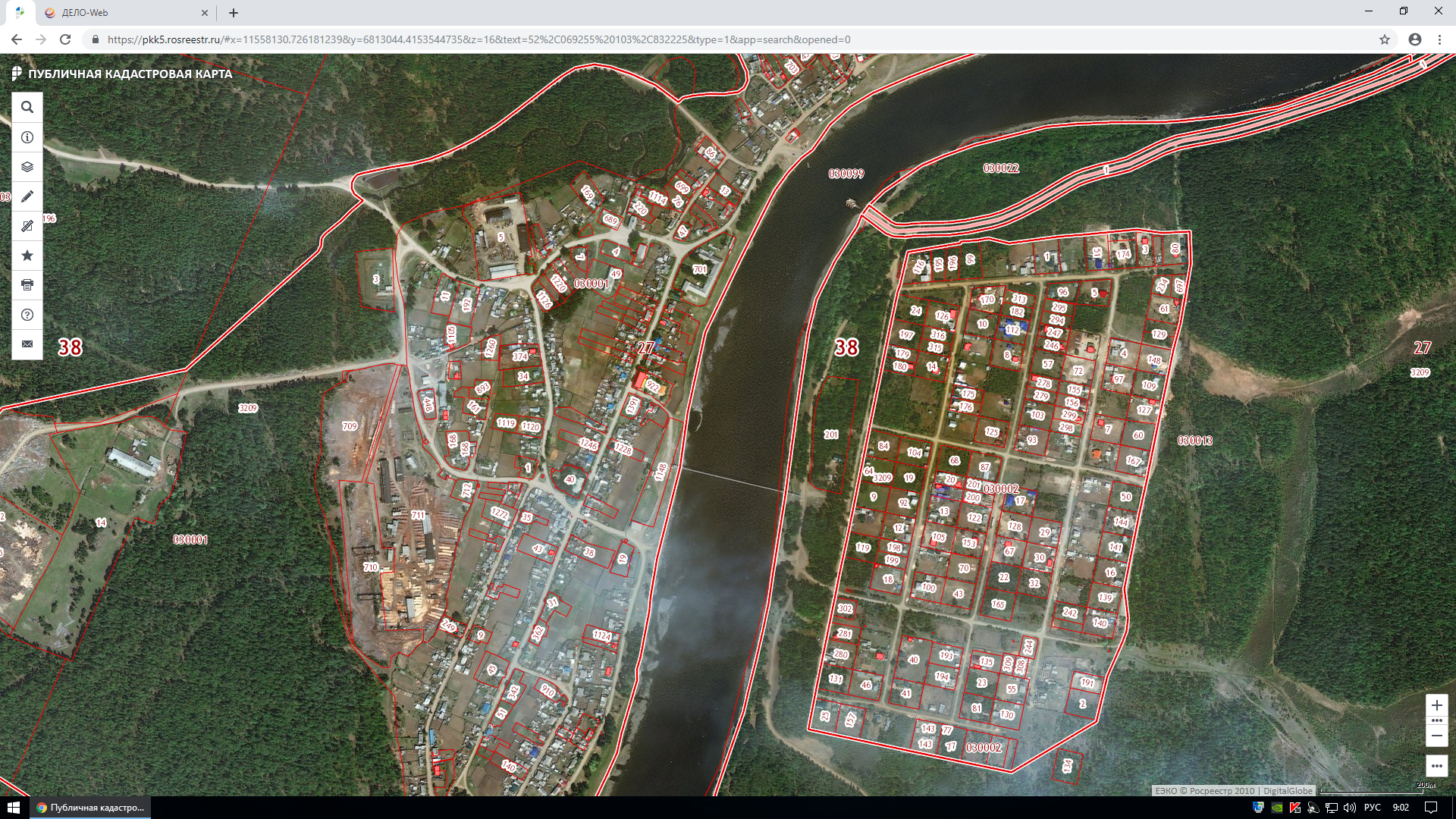 с. Моты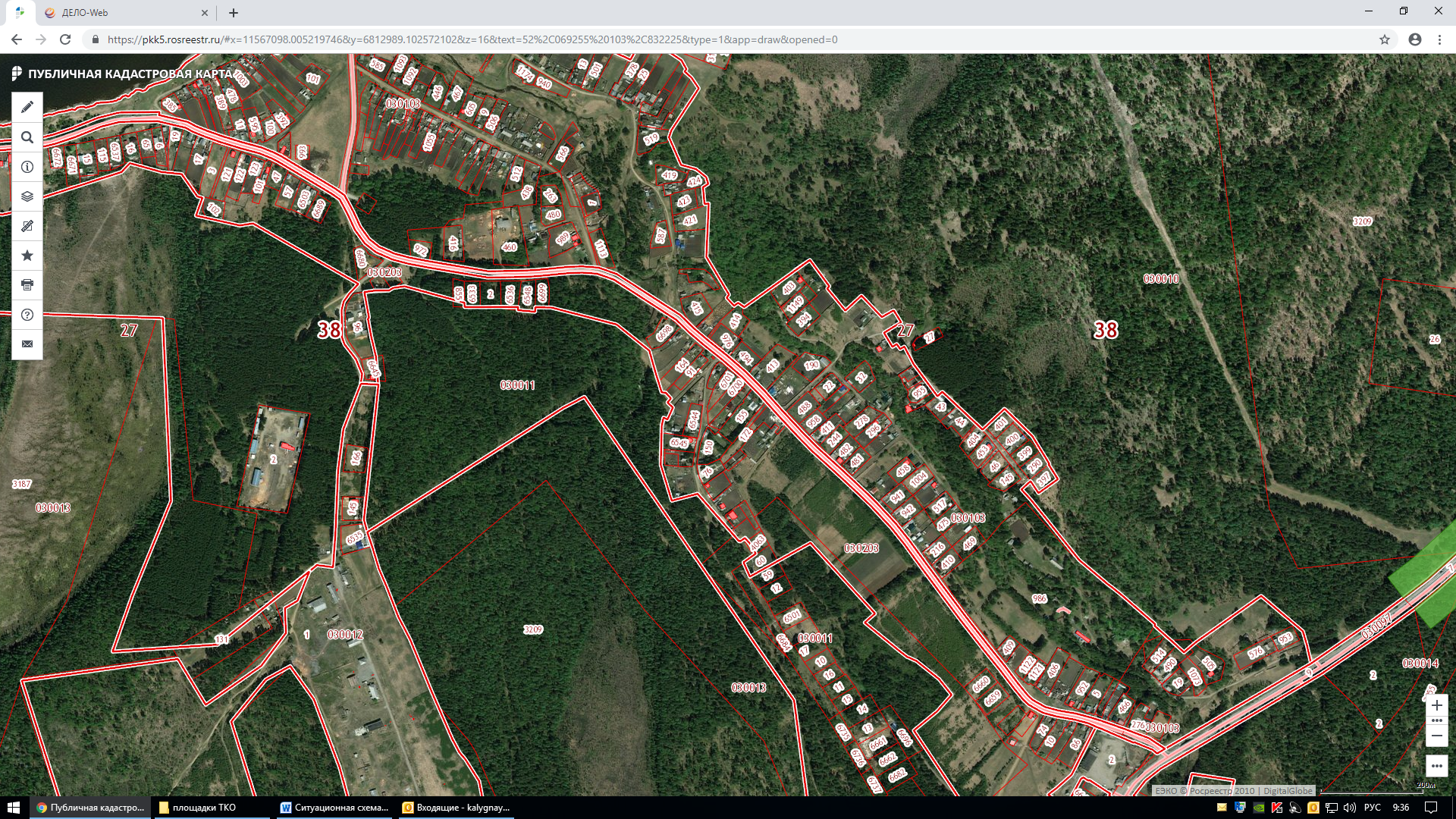 .».Постановление подлежит официальному опубликованию в газете «Шелеховский вестник» и размещению на официальном сайте Администрации Шелеховского муниципального района в информационно-телекоммуникационной сети «Интернет». Мэр Шелеховскогомуниципального района                                                                      М.Н. Модин№ п/пДанные о нахождении мест (площадок) накопления твердых коммунальных отходов *Данные о технических характеристиках мест (площадок) накопления твердых коммунальных отходовДанные о собственниках мест (площадок) накопления твердых коммунальных отходовДанные об источниках образования твердых коммунальных отходов, которые складируются в местах (на площадках) накопления твердыхкоммунальных отходов1.Шелеховский район, п. Чистые Ключи, напротив д. 6Бетонное покрытие, бетонное ограждение с трех сторон, площадь – 27 кв.м., 7 контейнеров по 0,75 куб.м.Общество с ограниченной ответственностью Управляющая компания «Солнечная», адрес: г. Иркутск, ул. Карла Либкнехта, 218, оф. 3МКД п. Чистые Ключи:д. 4, 5,62.Шелеховский район, п. Чистые Ключи, напротив д. 1Бетонное покрытие, бетонное ограждение с трех сторон, площадь – 30 кв.м., 7 контейнеров по 0,75 куб.м.Общество с ограниченной ответственностью Управляющая компания «Солнечная», адрес: г. Иркутск, ул. Карла Либкнехта, 218, оф. 3МКД п. Чистые Ключи: д. 1, 2, 73.Шелеховский район, с. Баклаши, ул. Ангарская, д. 102Бетонное покрытие, ограждение с трех сторон, площадь – 27 кв.м., 4 контейнера по 0,75 куб.м. и 2 бункера под КГОАдминистрация Шелеховского муниципального района, адрес: г. Шелехов, ул. Ленина, 15ИЖС и МКД с. Баклаши:ул. Ангарская, ул. Белобородова,ул. Рабочая, ул. Цветочная,ул. Шелеховская,ул. Юбилейная, пер. Весенний,пер. Иркутный, пер. Новый,пер. Рабочий,пер. Фермерский, пер. Цветочныйпер. Школьный, 4.Шелеховский район, с. Баклаши, ул. 8 Марта, д. 4Бетонное покрытие, ограждение с трех сторон, площадь – 27 кв.м., 4 контейнера по 0,75 куб.м. и 1 бункер под КГОАдминистрация Шелеховского муниципального района, адрес: г. Шелехов, ул. Ленина, 15ИЖС и МКД с. Баклаши:ул. Ангарская,ул. 8 Марта5.Шелеховский район, с. Баклаши, пер. Майский, д. 15, 17, 19Бетонное покрытие, ограждение с трех сторон, площадь – 27 кв.м., 4 контейнера по 0,75 куб.м. и 2 бункера под КГОАдминистрация Шелеховского муниципального района, адрес: г. Шелехов, ул. Ленина, 15ИЖС и МКД с. Баклаши:ул. Счастливая, ул. Северная, ул. Совхозная, пер. Ангарский,пер. Дружный,пер. Летний, пер. Майский, пер. Совхозный, пер. Сосновыйпер. Снежный, пер. Центральный, 6.Шелеховский район, с. Баклаши, в районе ул. 8 Марта, напротив дома № 16Бетонное покрытие, ограждение с трех сторон, площадь – 19,5 кв.м., 5 контейнеров по 0,75 куб.м. и 1 отсек под КГОАдминистрация Шелеховского муниципального района, адрес: г. Шелехов, ул. Ленина, 15ИЖС с. Баклаши:ул. Ангарская,ул. 8 марта, пер. Зеленый7.Шелеховский район, с. Баклаши, в районе ул. 9 Пятилетки, 1/1Бетонное покрытие, ограждение с трех сторон, площадь – 19,5 кв.м., 5 контейнеров по 0,75 куб.м. и 1 отсек под КГОАдминистрация Шелеховского муниципального района, адрес: г. Шелехов, ул. Ленина, 15ИЖС с. Баклаши: ул. Байкальская,ул. Иркутская, ул. Озерная, ул. Октябрьская, ул. Российская, ул. Энергетиков, ул. 9-й Пятилетки8.Шелеховский район, с. Баклаши, рядом с участком по ул. 9 Пятилетки, 2ВБетонное покрытие, ограждение с трех сторон, площадь – 19,5 кв.м., 5 контейнеров по 0,75 куб.м. и 1 отсек под КГОАдминистрация Шелеховского муниципального района, адрес: г. Шелехов, ул. Ленина, 15ИЖС с. Баклаши: ул. Березовая,ул. 9-й Пятилетки, ул. 10-й Пятилетки, ул. 8 Мартапер. Лесной,пер. Березовый9.Шелеховский район, с. Баклаши, ул. Крестьянская, напротив домов № 20 и № 20аБетонное покрытие, ограждение с трех сторон, площадь – 19,5 кв.м., 5 контейнеров по 0,75 куб.м. и 1 отсек под КГОАдминистрация Шелеховского муниципального района, адрес: г. Шелехов, ул. Ленина, 15ИЖС с. Баклаши: ул. Ангарская, ул. Вятская, ул. Гагарина, ул. Крестьянская, ул. Тальниковая,пер. Речной10.Шелеховский район, с. Баклаши, ул. Дорожная, напротив дома № 9аБетонное покрытие, ограждение с трех сторон, площадь – 19,5 кв.м., 6 контейнеров по 0,75 куб.м. и 1 отсек под КГОАдминистрация Шелеховского муниципального района, адрес: г. Шелехов, ул. Ленина, 15ИЖС с. Баклаши: ул. Бородина,ул. Дорожная, ул. Иркутная,ул. Кедровая,ул. Ленинградская, ул. Ольховая,ул. Пригородная, ул. Полевая,ул. Сибирская,ул. Соколовская,ул. Солнечная,ул. Степная, ул. Тепличная,ул. Тепличная 2-я,ул. Тепличная 3-я,ул. Школьная11.Шелеховский район, с. Баклаши,напротив участка по ул. Ангарская, № 55Бетонное покрытие, ограждение с трех сторон, площадь – 19,5 кв.м., 5 контейнеров по 0,75 куб.м. и 1 отсек под КГОАдминистрация Шелеховского муниципального района, адрес: г. Шелехов, ул. Ленина, 15ИЖС с. Баклаши:ул. Ангарская, ул. Животноводов,ул. Мира, ул. Саянская,ул. Советская, ул. Строителей, ул. Школьная,пер. Депутатский, пер. Советский,пер. Строителей12.Шелеховский район, с. Баклаши, ул. Луговая,напротив дома № 1аБетонное покрытие, ограждение с трех сторон, площадь – 19,5 кв.м., 6 контейнеров по 0,75 куб.м. и 1 отсек под КГОАдминистрация Шелеховского муниципального района, адрес: г. Шелехов, ул. Ленина, 15ИЖС с. Баклаши:ул. Ангарская,ул. Веселая,ул. Веселая 2-я,ул. Есенина, ул. Жемчужная,ул. Лермонтова, ул. Луговая, ул. Новоселов, ул. Пушкина, ул. Рябиновая, ул. Садовая,ул. Шелеховская,ул. 50 лет Победы, пер. Акининский,пер. Апрельский,пер. Луговой,пер. Набережный,пер. Озерный 2-й,пер. Садовый,пер. Спортивный13.Шелеховский район, с. Баклаши, напротив ул. Звездная, 10Бетонное покрытие, ограждение с трех сторон, площадь – 19,5 кв.м., 6 контейнеров по 0,75 куб.м. и 1 отсек под КГОАдминистрация Шелеховского муниципального района, адрес: г. Шелехов, ул. Ленина, 15ИЖС с. Баклаши:ул. Александровская,ул. Жемчужная,ул. Звездная, ул. Новая, ул. Рябиновая,ул. Рябиновая 1-я, ул. Центральная, пер. Еловый,пер. Озерный,пер. Радужный,пер. Ясный14.Шелеховский район, п. Пионерск, ул. Ключевая, напротив дома № 22Бетонное покрытие, ограждение с трех сторон, площадь – 19,5 кв.м., 4 контейнера по 0,75 куб.м. и 1 отсек под КГОАдминистрация Шелеховского муниципального района, адрес: г. Шелехов, ул. Ленина, 15ИЖС п. Пионерск: ул. Береговая, ул. Дачная, ул. Ключевая, пер. Береговой,пер. Луговой,пер. Серединский15.Шелеховский район,  п. Пионерск, ул. Подгорная, напротив  дома № 8Бетонное покрытие, ограждение с трех сторон, площадь – 19,5 кв.м., 4 контейнера по 0,75 куб.м. и 1 отсек под КГОАдминистрация Шелеховского муниципального района, адрес: г. Шелехов, ул. Ленина, 15ИЖС п. Пионерск: ул. Береговая, ул. Леснаяул. Летняя, ул. Подгорная, ул. Центральная, пер. Береговой, пер. Луговой,пер. Подгорный16.Шелеховский район, с. Введенщина, пер. Набережный, напротив участка № 1аБетонное покрытие, ограждение с трех сторон, площадь – 19,5 кв.м., 4 контейнера по 0,75 куб.м. и 1 отсек под КГОАдминистрация Шелеховского муниципального района, адрес: г. Шелехов, ул. Ленина, 15ИЖС с. Введенщина: ул. Дорожная, ул. Мира, ул. Юбилейная, пер. Волконского,пер. Набережный,пер. Школьный17.Шелеховский район, с. Введенщина, пер. Депутатский, напротив участка № 19Бетонное покрытие, ограждение с трех сторон, площадь – 19,5 кв.м., 4 контейнера по 0,75 куб.м. и 1 отсек под КГОАдминистрация Шелеховского муниципального района, адрес: г. Шелехов, ул. Ленина, 15ИЖС с. Введенщина:ул. Лесная, ул. Мира,ул. Молодежная, ул. Молодежная 2-я, ул. Молодежная 3-я, ул. Православная, ул. Просвещения, ул. Советская,ул. Солнечная, пер. Депутатский,пер. Набережный,пер. Рыбачий,пер. Советский18.Шелеховский район, с. Введенщина, урочище Изосимов чертеж, ул. Успешная, напротив участка № 11Бетонное покрытие, ограждение с трех сторон, площадь – 19,5 кв.м., 5 контейнеров по 0,75 куб.м. и 1 отсек под КГОАдминистрация Шелеховского муниципального района, адрес: г. Шелехов, ул. Ленина, 15ИЖС с. Введенщина: ул. Д. Донского, ул. Дружная, ул. Зарничная,ул. Лесная, ул. Мира, ул. Православная, ул. Просвещения, ул. Средняя, ул. Теплая, ул. Успешная, ул. Южная19.Шелеховский район, с. Введенщина, ул. Иркутная, напротив участка № 32аБетонное покрытие, ограждение с трех сторон, площадь – 19,5 кв.м., 5 контейнеров по 0,75 куб.м. и 1 отсек под КГОАдминистрация Шелеховского муниципального района, адрес: г. Шелехов, ул. Ленина, 15ИЖС с. Введенщина:ул. Дорожная,ул. Иркутная, ул. Ключевая, ул. Кузнечная, ул. Механиков, ул. Песчанная, ул. Полевая, ул. Таежная, ул. Целинная, ул. Юбилейная, пер. Заречный, пер. Карьерный № п/пДанные о нахождении мест (площадок) накопления твердых коммунальных отходов *Данные о технических характеристиках мест (площадок) накопления твердых коммунальных отходовДанные о собственниках мест (площадок) накопления твердых коммунальных отходовДанные об источниках образования твердых коммунальных отходов, которые складируются в местах (на площадках) накопления твердыхкоммунальных отходов1.Шелеховский  район, п. Большой Луг, рядом с земельным участком № 4 по ул. ДорожнаяБетонное покрытие, ограждение с трех сторон, площадь – 27 кв.м., 4 контейнера по 0,75 куб.м. и 1 отсек под КГОАдминистрация Шелеховского муниципального района, адрес: г. Шелехов, ул. Ленина, 15ИЖС п. Большой Луг:ул. Гаражная,ул. Дорожная, ул. Марии Цветаевой,ул. Механизаторов,ул. Спортивная, пер. Гаражный,пер. Есенина2.Шелеховский район, п. Большой Луг, пер. Набережный(в районе д. 9)Бетонное покрытие, ограждение с трех сторон, площадь – 27 кв.м., 5 контейнеров по 0,75 куб.м. и 1 отсек под КГОАдминистрация Шелеховского муниципального района, адрес: г. Шелехов, ул. Ленина, 15ИЖС п. Большой Луг:ул. Луговая,ул. Набережная,ул. 1-яСоветская, ул. 2-я Советская, пер. Заозерный,пер. Набережный,пер. Олхинский3.Шелеховский район, п. Большой Луг, расположенный за д. 42 по ул. НагорнаяБетонное покрытие, ограждение с трех сторон, площадь – 27 кв.м., 3 контейнера по 0,75 куб.м. и 1 отсек под КГОАдминистрация Шелеховского муниципального района, адрес: г. Шелехов, ул. Ленина, 15ИЖС п. Большой Луг:ул.1-я Железнодорожная, ул. Нагорная, пер. Северный4.Шелеховский район, п. Большой Луг, расположенный  по улице Горной (в районе ул. Лазо, д. 1а)Бетонное покрытие, ограждение с трех сторон, площадь – 27 кв.м., 4 контейнера по 0,75 куб.м. и 1 отсек под КГОАдминистрация Шелеховского муниципального района, адрес: г. Шелехов, ул. Ленина, 15ИЖС п. Большой Луг:ул. Горная, ул. Еловая, ул. Лазо, ул. Молодежная, ул. Некрасова,ул. Новая,ул. Сосновая,пер. Горный5.Шелеховский район, п. Большой Луг, расположенный на ул. Горького (за д.  27)Бетонное покрытие, ограждение с трех сторон, площадь – 27 кв.м., 5 контейнеров по 0,75 куб.м.Администрация Шелеховского муниципального района, адрес: г. Шелехов, ул. Ленина, 15ИЖС п. Большой Луг:ул. Восточная, ул. Глинки,ул. Гоголя, ул. Горького, ул. Комсомольская,ул. Чапаева6.Шелеховский район,п. Большой Луг, расположенный наул. Слюдянской, (в районе д. 1)Бетонное покрытие, ограждение с трех сторон, площадь – 27 кв.м., 4 контейнера по 0,75 куб.м.Администрация Шелеховского муниципального района, адрес: г. Шелехов, ул. Ленина, 15ИЖС п. Большой Луг:ул. Байкальская,ул. Есенина,ул. Пушкина, ул. Рябиновая,ул. Слюдянская, ул. Чайковского, ул. Чкалова7.Шелеховский район, п. Большой Луг, расположенный на ул. Айвазовского напротив  д.  3Бетонное покрытие, ограждение с трех сторон, площадь – 27 кв.м., 7 контейнеров по 0,75 куб.м.Администрация Шелеховского муниципального района, адрес: г. Шелехов, ул. Ленина, 15ИЖС п. Большой Луг:ул. Айвазовского, ул. Кирова, ул. Ключевая, ул. Левитана, ул. 2-я Левитана,ул. Лермонтова, ул. Лесная,ул. Репина, ул. Широкая,пер. Болотный,пер. Левитана8.Шелеховский район, п. Большой Луг, расположенный на ул. Комсомольская напротив  д.  69, вблизи расположен хоккейный корт, расстояние до хоккейного корта 36 мБетонное покрытие, ограждение с трех сторон, площадь – 27 кв.м., 5 контейнеров по 0,75 куб.м.Администрация Шелеховского муниципального района, адрес: г. Шелехов, ул. Ленина, 15ИЖС п. Большой Луг:ул. Береговая, ул. Комсомольская, ул. Майская,ул. Олега Кошевого,ул. Степная, пер. Безымянный9.Шелеховский район, п. Большой Луг, расположенный на ул.  2-я Железнодорожная, (рядом с   д. 6), расстояние до детской площадки и водоколонки 32 м Бетонное покрытие, ограждение с трех сторон, площадь – 27 кв.м., 7 контейнеров по 0,75 куб.м.Администрация Шелеховского муниципального района, адрес: г. Шелехов, ул. Ленина, 15ИЖС и МКД п. Большой Луг:ул. Горная,ул. Грибная,ул. Еловая, ул.2-я Железнодорожная,ул. Зеленая,ул. Ленинскаяул. Молодежная, ул. Новая, ул. Привокзальная,ул. Сосновая, ул. 2-я Сосновая, ул. Школьная,пер. Сосновый10.Шелеховский район, п. Большой Луг, расположенный на ул. Подгорная, (напротив д. 24)Бетонное покрытие, ограждение с трех сторон, площадь – 27 кв.м., 6 контейнеров по 0,75 куб.м.Администрация Шелеховского муниципального района, адрес: г. Шелехов, ул. Ленина, 15ИЖС п. Большой Луг:ул. Васильковая,ул. Дачная,ул. Заречная,ул. Луговая, ул. Мальтинская, ул. Подгорная, ул. Ромашковая, ул. Союзная11.Шелеховский район, п. Большой Луг, расположенный на пер. Геологов напротив д. 2 Бетонное покрытие, ограждение с трех сторон, площадь – 27 кв.м., 5 контейнеров по 0,75 куб.м.Администрация Шелеховского муниципального района, адрес: г. Шелехов, ул. Ленина, 15ИЖС п. Большой Луг:ул. Грибная, ул. Зеленая, ул. Путейская,ул. Таежная, ул. Школьная, пер. Геологов,пер. Зеленый12.Шелеховский район, п. Большой Луг, расположенный на ул.  Калинина напротив  д.  9Бетонное покрытие, ограждение с трех сторон, площадь – 27 кв.м., 5 контейнеров по 0,75 куб.м.Администрация Шелеховского муниципального района, адрес: г. Шелехов, ул. Ленина, 15ИЖС п. Большой Луг:ул. Высоцкого,ул. Заводская,ул. Калинина, ул. Клубная,ул. Матросова, ул. Мира,ул. Рабочая,ул. Садовая,ул. Центральная, ул. Чкалова, ул. Юбилейная13.Шелеховский район, п. Большой Луг, расположенный на ул.  Шевченко (в начале улицы)Бетонное покрытие, ограждение с трех сторон, площадь – 27 кв.м., 4 контейнера по 0,75 куб.м.Администрация Шелеховского муниципального района, адрес: г. Шелехов, ул. Ленина, 15ИЖС п. Большой Луг:ул. Вокзальная,ул. Дачная, ул. Заречная, ул. Кедровая, ул. Летняя,ул. Шевченко,ул. Широкая, пер. Кедровый,пер. Широкий,пер. Ягодный14.Шелеховский район, п. Большой Луг, расположенный на ул.  2-я Железнодорожная, (рядом с   д. 2)Асфальтобетонное покрытие, 2 контейнера по 0,75 куб.м.Иркутский региональный центр связи – структурное подразделение Иркутской дирекции связи – структурного подразделения Центральной станции связи – филиала ОАО «РЖД», адрес: г. Иркутск, ул. Маяковского, 25Офисное и бытовое помещения, производственное помещение ОАО «РЖД»15.Шелеховский район, п. Рассоха, расположенный в районе ул. ЩорсаБетонное покрытие, ограждение с трех сторон, площадь – 27 кв.м., 3 контейнера по 0,75 куб.м.Администрация Шелеховского муниципального района, адрес: г. Шелехов, ул. Ленина, 15ИЖС п. Рассоха:ул. Седова,ул. Сибиряков,ул. Солнечная,ул. Черемуховая, ул. Щорса, ул. Энергетиков,пер. Черемуховый16.Шелеховский район,п. Огоньки, о.п. «Огоньки» (территория детского оздоровительного лагеря «Огоньки»)Водонепроницаемое покрытие, ограждение, 11 контейнеров по 0,75 куб.м.Дирекция социальной сферы Восточно-Сибирской железной дороги – филиала ОАО «РЖД», адрес: г. Иркутск, ул. Боткина, 1Детский оздоровительный лагерь «Огоньки»№ п/пДанные о нахождении мест (площадок) накопления твердых коммунальных отходов *Данные о технических характеристиках мест (площадок) накопления твердых коммунальных отходовДанные о собственниках мест (площадок) накопления твердых коммунальных отходовДанные об источниках образования твердых коммунальных отходов, которые складируются в местах (на площадках) накопления твердыхкоммунальных отходов1.Шелеховский район, д. Олха,   в районе ул. Дальняя, д. 6Бетонное покрытие, ограждение с трех сторон, площадь – 27 кв.м.,  4 контейнера по 0,75 куб.м. и 1 отсек под КГОАдминистрация Шелеховского муниципального района, адрес: г. Шелехов, ул. Ленина, 15ИЖС д. Олха:ул. Веселая, ул. Дальняя, ул. Депутатская, ул. Калтусная, ул. Комсомольская, ул. Октябрьская, пер. Лазаревский2.Шелеховский район, д. Олха, в районе ул. Заречная, д. 101Бетонное покрытие, ограждение с трех сторон, площадь – 21 кв.м.,  3 контейнера по 0,75 куб.м. и 1 бункер под КГОАдминистрация Шелеховского муниципального района, адрес: г. Шелехов, ул. Ленина, 15ИЖС д. Олха:ул. Заречная,ул. Новая,ул. Раздольная, ул. Сосновая3.Шелеховский район, д. Олха, в районе пер. Лесной, д. 13 «а»Бетонное покрытие, ограждение с трех сторон, площадь 21 кв.м., 5 контейнеров по 0,75 куб.м. 1 отсек под КГОАдминистрация Шелеховского муниципального района, адрес: г. Шелехов, ул. Ленина, 15ИЖС д. Олха:ул. Залуговая,ул. Казачья,ул. Култукская,ул. Луговая,ул. Молодежная, ул. Никоновская,ул. Подгорная,ул. Полевая,ул. Солнечная,ул. Хуторскаяпер. Лесной,пер. Олхинский4.Шелеховский район, д. Олха, ул. Карьерная, д. 2ГБетонное покрытие, ограждение с трех сторон, площадь – 21 кв.м.,  5 контейнеров по 0,75 куб.м. 1 отсек под КГОАдминистрация Шелеховского муниципального района, адрес: г. Шелехов, ул. Ленина, 15ИЖС д. Олха:ул. Заречная, ул. Карьерная;ул. Майская,ул. Советская,ул. 1-я Советская,пер. Карьерный5.Шелеховский район, д Олха,   в районе ул. Лесная, д. 21бБетонное покрытие, ограждение с трех сторон, площадь – 21 кв.м., 3 контейнера по 0,75 куб.м. и 1 бункер под КГОАдминистрация Шелеховского муниципального района, адрес: г. Шелехов, ул. Ленина, 15ИЖС д. Олха:ул. Заречная,ул. Лесная, ул. Мира, ул. Молодежная, ул. Набережная,ул. Новая,ул. Пионерская,ул. Подгорная, ул. Полевая,ул. Солнечная,ул. Строителей, пер. Лесной 6.Шелеховский район, д. Олха,  рядом с ул. Известковая, д. 21 Бетонное покрытие, ограждение с трех сторон, площадь – 27 кв.м.,  4 контейнера по 0,75 куб.м. 1 отсек под КГОАдминистрация Шелеховского муниципального района, адрес: г. Шелехов, ул. Ленина, 15ИЖС д. Олха:ул. Известковая, ул. Садовая, ул. Сибирская, ул. Степная, ул. Школьная7.Шелеховский район, д. Олха, в районе ул. Сибирская, д. 130Бетонное покрытие, ограждение с трех сторон, площадь – 27 кв.м., 4 контейнера по 0,75 куб.м. и 1 бункер под КГОАдминистрация Шелеховского муниципального района, адрес: г. Шелехов, ул. Ленина, 15ИЖС д. Олха:ул. Безымянная, ул. Олхинская,ул. Сибирская, ул. Степная8.Шелеховский район, д. Олха, ул. Железнодорожна, в районе дома № 1б Бетонное покрытие, ограждение с трех сторон, площадь – 19,5 кв.м., 4 контейнера по 0,75 куб.м. и 1 отсек под КГОАдминистрация Шелеховского муниципального района, адрес: г. Шелехов, ул. Ленина, 15ИЖС д. Олха:ул. Железнодорожная,ул. Советская9.Шелеховский район, п. Дачная, в районе д. 6 и остановочного пункта «Дачная» ВСЖДБетонное покрытие, ограждение с трех сторон, площадь – 19,5 кв.м., 4 контейнера по 0,75 куб.м. и 1 отсек под КГОАдминистрация Шелеховского муниципального района, адрес: г. Шелехов, ул. Ленина, 15ИЖС п. Дачная№ п/пДанные о нахождении мест (площадок) накопления твердых коммунальных отходов *Данные о технических характеристиках мест (площадок) накопления твердых коммунальных отходовДанные о собственниках мест (площадок) накопления твердых коммунальных отходовДанные об источниках образования твердых коммунальных отходов, которые складируются в местах (на площадках) накопления твердыхкоммунальных отходов1.Шелеховский район, п. Подкаменная, севернее на расстоянии 42 м. от д. 5 ул. Вокзальная Бетонное покрытие, ограждение с трех сторон, площадь – 21 кв.м., 3 контейнера по 0,75 куб.м. и 1 бункер под КГОАдминистрация Шелеховского муниципального района, адрес: г. Шелехов, ул. Ленина, 15ИЖС и МКДп. Подкаменная:ул. Вокзальная,ул. Железнодорожная, ул. Нагорная,2.Шелеховский район, п. Подкаменная, севернее на расстоянии 21 м. от д. 25 ул. ЖелезнодорожнаяБетонное покрытие, ограждение с трех сторон, площадь – 21 кв.м., 3 контейнера по 0,75 куб.м.Администрация Шелеховского муниципального района, адрес:г. Шелехов, ул. Ленина, 15ИЖС и МКД п. Подкаменная:ул. Вокзальная,ул. Железнодорожная, ул. Нагорная3.Шелеховский район, п. Подкаменная, восточнее на расстоянии 80 м. от д. 4 ул. МайскаяБетонное покрытие, ограждение с трех сторон, площадь – 21 кв.м., 3 контейнера по 0,75 куб.м. и 1 бункер под КГОАдминистрация Шелеховского муниципального района, адрес: г. Шелехов, ул. Ленина, 15ИЖС п. Подкаменная:ул. Заречная,ул. Литвинова,ул. Майская4.Шелеховский район, п. Подкаменная, западнее на расстоянии 20 м. от д. 2 ул. ЛенинаБетонное покрытие, ограждение с трех сторон, площадь – 21 кв.м.,  3 контейнера по 0,75 куб.м.Администрация Шелеховского муниципального района, адрес: г. Шелехов, ул. Ленина, 15ИЖС п. Подкаменная:ул. Ключевая,ул. Ленина, ул. Лесная,ул. Подгорная, ул. Сосновая№ п/пДанные о нахождении мест (площадок) накопления твердых коммунальных отходов *Данные о технических характеристиках мест (площадок) накопления твердых коммунальных отходовДанные о собственниках мест (площадок) накопления твердых коммунальных отходовДанные об источниках образования твердых коммунальных отходов, которые складируются в местах (на площадках) накопления твердыхкоммунальных отходов1.Шелеховский район, с. Шаманка, в районе ул. Куйтунская, напротив д. 27АБетонное покрытие, ограждение с трех сторон, площадь – 27 кв.м.,  4 контейнера по 0,75 куб.м., 1 бункер под КГО и 1 отсек под КГОАдминистрация Шелеховского муниципального района, адрес: г. Шелехов, ул. Ленина, 15ИЖC с. Шаманка:ул. Выгузовская,ул. Зелёная,ул. Куйтунская,ул. Мотская,ул. Смоляная,ул. Солонечная,ул. Черёмуховая2.Шелеховский район, с. Шаманка, ул. Горная, напротив дома № 18Бетонное покрытие, ограждение с трех сторон, площадь – 19,5 кв.м., 4 контейнера по 0,75 куб.м. и 1 отсек под КГОАдминистрация Шелеховского муниципального района, адрес: г. Шелехов, ул. Ленина, 15ИЖC с. Шаманка: ул. Горная, ул. Комсомольская,ул. Лесная, ул. Набережная, ул. Советская,ул. Юбилейная3.Шелеховский район, с. Шаманка, ул. Солнечная, напротив дома № 22Бетонное покрытие, ограждение с трех сторон, площадь – 19,5 кв.м., 4 контейнера по 0,75 куб.м. и 1 отсек под КГОАдминистрация Шелеховского муниципального района, адрес: г. Шелехов, ул. Ленина, 15ИЖC с. Шаманка: ул. Горная, ул. Дачная, ул. Советская, ул. Солнечная, ул. Сосновая4.Шелеховский район, с. Моты, в районе ул. Пионерская, прилегающий к участку № 48Бетонное покрытие, ограждение с трех сторон, площадь – 21 кв.м., 3 контейнера по 0,75 куб.м., и 1 отсек под КГОАдминистрация Шелеховского муниципального района, адрес: г. Шелехов, ул. Ленина, 15ИЖС с. Моты:ул. Береговая,ул. Боровая,ул. Веселая,ул. Горная,ул. Иркутная,ул. Карьерная,ул. Лесная,ул. Луговая,ул. Магистральная,ул. Набережная,ул. Нижняя,ул. Осиновая,ул. Пионерская,ул. Подснежная,ул. Садовая,ул. Светлая,ул. Цветочная,ул. Центральная,ул. Черемуховая,пер. Веселый,пер. Домашнийпер. Солнечный5.Шелеховский район, с. Моты, в районе ул. Магистральная, д. 7Бетонное покрытие, ограждение с трех сторон, площадь – 21 кв.м., 3 контейнера по 0,75 куб.м. и 1 бункер под КГОАдминистрация Шелеховского муниципального района, адрес: г. Шелехов, ул. Ленина, 15ИЖС с. Моты:ул. Байкальская,ул. Березовая,ул. Грибная,ул. Заречная,ул. Кабельная,ул. Магистральная,ул. Сосновая,ул. Трактовая,пер. Дачный